GMINNA STRATEGIAROZWIĄZYWANIA PROBLEMÓW SPOŁECZNYCHGMINY I MIASTA RUDNIK NAD SANEMNA LATA 2021 - 2025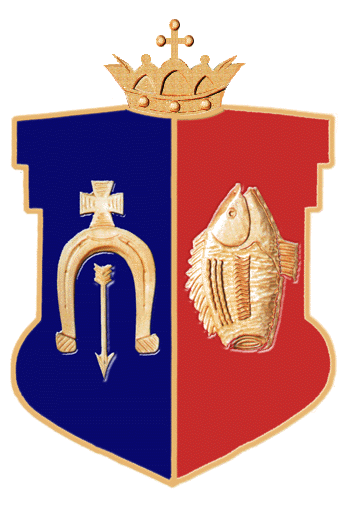 Rudnik nad Sanem 2020WPROWADZENIE	Pomoc społeczna według ustawy z dnia 12 marca 2004 roku o pomocy społecznej (Dz. U. z 2020 poz. 1876) jest instytucją polityki społecznej państwa, mającą na celu umożliwienie osobom i rodzinom przezwyciężanie trudnych sytuacji życiowych, których nie są one w stanie pokonać, wykorzystując własne uprawnienia, zasoby i możliwości. Pomoc społeczną organizują organy administracji rządowej i samorządowej, które współpracują 
w tym zakresie, na zasadzie partnerstwa, z organizacjami społecznymi 
i pozarządowymi, Kościołem Katolickim, innymi kościołami, związkami wyznaniowymi oraz osobami fizycznymi i prawnymi. Pomoc społeczna wspiera osoby i rodziny w wysiłkach zmierzających do zaspokojenia niezbędnych potrzeb i umożliwia im życie w warunkach odpowiadających godności człowieka. Zadaniem pomocy społecznej jest więc zapobieganie trudnym sytuacjom, którym rodziny i osoby nie są w stanie pokonać we własnym zakresie przez podejmowanie działań zmierzających do życiowego usamodzielnienia osób i rodzin oraz ich integracji ze środowiskiem. Rodzaj, forma i rozmiar świadczenia powinny być adekwatne do okoliczności uzasadniających udzielenie pomocy. Potrzeby osób i rodzin korzystających z pomocy powinny natomiast zostać uwzględnione, jeżeli odpowiadają celom i mieszczą się w możliwościach pomocy społecznej.	Zgodnie z artykułem art. 17 ust. 1 ustawy z dnia 12 marca 2004 roku o pomocy społecznej (Dz. U. z 2020 poz. 1876), do zadań własnych gminy o charakterze obowiązkowym należy opracowanie i realizacja gminnej strategii rozwiązywania problemów społecznych ze szczególnym uwzględnieniem programów pomocy społecznej, profilaktyki 
i rozwiązywania problemów alkoholowych i innych, których celem jest integracja osób 
i rodzin z grup szczególnego ryzyka. Strategia Rozwiązywania Problemów Społecznych 
to dokument, którego zadaniem jest analiza skali zjawisk i problemów społecznych 
w społeczności lokalnej oraz opracowanie celów, działań i metod, ukierunkowanych 
na wprowadzenie skutecznych rozwiązań w sferze społecznej. Opracowane działania służą zapobieganiu zjawiskom skutkującym marginalizacją i wykluczeniem społecznym, jednocześnie doprowadzając do integracji społecznej. Strategia definiuje istniejące problemy, wyznacza najważniejsze priorytety i wskazuje metody ich rozwiązywania.	Gminna Strategia Rozwiązywania Problemów Społecznych Gminy i Miasta Rudnik nad Sanem na lata 2021 - 2025 stanowi kontynuację obowiązującej do tej pory Gminnej Strategii Rozwiązywania Problemów Społecznych na lata 2016 – 2020, zapewniając ciągłość planowania strategicznego w obszarze polityki społecznej. Oparcie funkcjonowania polityki społecznej w gminie na długofalowym planowaniu i przejrzystych celach pomaga zarządzać sferą społeczną (skutecznie zapobiegać i rozwiązywać problemy społeczne). Opracowana strategia umożliwia wyłanianie głównych celów i kierunków polityki społecznej, podporządkowuje działania doraźne, działaniom długofalowym z wykorzystaniem silnych stron i szans rozwojowych, a słabe strony i zagrożenia są kompensowane dzięki wykorzystaniu założonych działań. Pozwala również na lepsze zagospodarowanie zasobów ludzkich, sprzętowych, obiektów, środków finansowych i wiedzy.	Strategia Rozwiązywania Problemów Społecznych Gminy i Miasta Rudnik nad Sanem na lata 2021-2025 zawiera diagnozę głównych problemów i obszarów wymagających podjęcia działań. Zakres tych obszarów jest szeroki. Obejmuje zagadnienia z różnorodnych dziedzin życia, w tym: bezrobocia, polityki społecznej, edukacji, problematyki osób niepełnosprawnych i starszych oraz uzależnień i przemocy w rodzinie. Strategia jest dokumentem uspołecznionym. Ważną rolę w jej tworzeniu odegrali mieszkańcy gminy, poprzez uczestnictwo w badaniu ankietowym. Dokument jest zgodny z założeniami dokumentów strategicznych przygotowanych na poziomie europejskim, ogólnopolskim 
i samorządowym, które odnoszą się do polityki społecznej. 	Strategia Rozwiązywania Problemów Społecznych składa się z trzech zasadniczych części, tj. części wprowadzającej, diagnostyczno - analitycznej i programowej.Część wprowadzająca - zawiera informacje na temat uwarunkowań zewnętrznych (prawnych i strategiczno - programowych) tworzenia dokumentu.Część diagnostyczno-analityczna - zawiera ogólne informacje dotyczące gminy, diagnozę sytuacji społeczno - gospodarczej na terenie Gminy i Miasta Rudnik 
nad Sanem, która została oparta na badaniu źródeł zastanych, tj. danych pozyskanych 
z instytucji i organizacji działających w gminie lub obejmujących zasięgiem działania jego mieszkańców, identyfikacji mocnych i słabych stron oraz szans i zagrożeń lokalnego systemu polityki społecznej (analiza SWOT), a także analizę badań ankietowych, w których mogli wziąć udział wszyscy mieszkańcy gminy.Część programowa - zawiera najistotniejsze założenia polityki społecznej gminy 
na najbliższe lata. Zostały one przedstawione w postaci celów strategicznych, celów operacyjnych i kierunków działań. W części programowej zostały również wskazane podmioty realizujące strategię, zaprezentowano informacje na temat sposobu wdrożenia strategii oraz prowadzenia monitoringu jej realizacji. Dla realnej oceny stopnia implementacji dokumentu przygotowany został wykaz wskaźników monitoringowych.Poniższa Strategia stanowi materiał wyjściowy do opracowania bardziej szczegółowych programów i projektów pomocy społecznej. Skuteczność wyznaczonych 
w niej działań pomocowych będzie zależała zarówno od posiadanych i pozyskanych przez gminę środków finansowych, jak i szerokiej, aktywnej i skoordynowanej współpracy przedstawicieli administracji samorządowej oraz partnerów społecznych, w tym organizacji pozarządowych. Pożądanym efektem powyższych działań jest uczynienie z Gminy i Miasta Rudnik nad Sanem atrakcyjnego miejsca do życia, rozwijania wiedzy i podejmowania pracy, miejsca dla lokowania inwestycji i tym samym tworzenia większej liczby miejsc pracy. Celem Strategii jest również skuteczne doprowadzenie do integracji i reintegracji społeczno – zawodowej mieszkańców, a przede wszystkim polepszenie ich warunków życia. Rozwiązanie niektórych problemów wymaga wieloletnich działań, z tego powodu konieczne jest podjęcie strategicznego podejścia, pozwalającego na poszerzenie i lepsze zaplanowanie prac 
w porozumieniu z szeroko rozumianymi partnerami lokalnymi. Strategia Rozwiązywania Problemów Społecznych ukierunkowana jest zatem na poszerzenie i pogłębienie form pracy socjalnej, stworzenie systemu wsparcia zorientowanego na rozwój instytucji świadczących różnorodne usługi społeczne, a także na budowanie partnerstwa między instytucjami 
i społecznością lokalną, w celu walki z problemami, jak również łagodzenia ich negatywnych skutków.PROCEDURA TWORZENIA STRATEGIIUwarunkowania prawne tworzenia strategiiGminna Strategia Rozwiązywania Problemów Społecznych, podobnie jak inne dokumenty strategiczne przygotowywane na różnych szczeblach administracji publicznej, jest dokumentem uwarunkowanym prawnie. Obowiązek ten wynika z art. 17 ust. 1 pkt 1 ustawy 
z dnia 12 marca 2004 r. o pomocy społecznej (Dz. U. z 2020 poz. 1876), który w ramach zadań własnych gminy przewiduje opracowanie i realizację Gminnej Strategii Rozwiązywania Problemów Społecznych ze szczególnym uwzględnieniem programów pomocy społecznej, profilaktyki i rozwiązywania problemów alkoholowych i innych, których celem jest integracja osób i rodzin z grup szczególnego ryzyka.Poza przytoczoną podstawą prawną odnoszącą się do opracowania i realizacji dokumentu, na kwestie treści i realizacji Strategii Rozwiązywania Problemów Społecznych Miasta wpływ mają również inne akty prawne. Należą do nich:ustawa z dnia 8 marca 1990 r. o samorządzie gminnym (Dz. U. z 2020 r. poz. 713 
z późn. zm.),ustawa z dnia 26 października 1982 r. o wychowaniu w trzeźwości i przeciwdziałaniu alkoholizmowi (Dz. U. z 2019 r. poz. 2277 z późn. zm.),ustawa z dnia 9 czerwca 2011 r. o wspieraniu rodziny i systemie pieczy zastępczej (Dz. U. z 2020 r. poz. 821),ustawa z dnia 28 listopada 2003 r. o świadczeniach rodzinnych (Dz. U. z 2020 r. 
poz. 111 z późn. zm.),ustawa z dnia 7 września 2007 r. o pomocy osobom uprawnionym do alimentów 
(Dz. U. z 2020 r. poz. 808 z późn. zm.),ustawa z dnia 29 lipca 2005 r. o przeciwdziałaniu przemocy w rodzinie (Dz. U. 
z 2020 r. poz. 218),ustawa z dnia 29 lipca 2005 r. o przeciwdziałaniu narkomanii (Dz. U. z 2020 r. poz.2050),ustawa z dnia 20 kwietnia 2004 r. o promocji zatrudnienia i instytucjach rynku pracy (Dz. U. z 2020 r. poz. 1409 z późn. zm.),ustawa z dnia 13 czerwca 2003 r. o zatrudnieniu socjalnym (Dz. U. z 2020 r. 
poz. 176),ustawa z dnia 27 sierpnia 1997 r. o rehabilitacji zawodowej i społecznej oraz zatrudnianiu osób niepełnosprawnych (Dz. U. z 2020 r. poz. 426 z późn. zm.),ustawa z dnia 21 czerwca 2001 r. o dodatkach mieszkaniowych (Dz. U. z 2020 r. 
poz. 2133),ustawa z dnia 24 kwietnia 2003 r. o działalności pożytku publicznego 
i o wolontariacie (Dz. U. z 2020 r. poz. 1057),ustawa z dnia 4 lutego 2011 r. o opiece nad dziećmi w wieku do lat 3 (Dz. U. z 2020 r. poz. 326 z późn. zm.),ustawa z dnia 19 sierpnia 1994 r. o ochronie zdrowia psychicznego (Dz. U. z 2020 r. poz. 685),ustawa z dnia 10 kwietnia 1997 r. – Prawo energetyczne (Dz. U. z 2020 r. poz. 833 
z późn. zm.),ustawa z dnia 4 kwietnia 2014 r. o ustaleniu i wypłacie zasiłków dla opiekunów 
(Dz. U. z 2020 r. poz. 1297).ustawa z dnia 11 lutego 2016 r. o pomocy państwa w wychowywaniu dzieci 
(Dz. U. z 2019 r. poz. 2407 z późn. zm.),ustawa z dnia 4 listopada 2016 r. o wsparciu kobiet w ciąży i rodzin „Za życiem” 
(Dz. U. z 2020 r. poz. 1329).Strategia Rozwiązywania Problemów Społecznych jest dokumentem zgodnym 
z dokumentami strategicznymi i programowymi, które funkcjonują na poziomie europejskim, ogólnopolskim, wojewódzkim i gminnym. Dokumenty te tworzą warunki do podejmowania działań opartych na zasadzie pomocniczości państwa przy wykorzystaniu zasobów tkwiących w środowiskach lokalnych i aktywności środowisk zagrożonych marginalizacją 
i wykluczeniem społecznym.Metodologia prac przy opracowywaniu strategiiStrategia Rozwiązywania Problemów Społecznych została przygotowana przy użyciu modelu partycypacyjnego. Kluczowym elementem metodologii były badania ankietowe przeprowadzone wśród społeczności Gminy i Miasta Rudnik nad Sanem. Dzięki zaangażowaniu w prace mieszkańców Gminna Strategia Rozwiązywania Problemów Społecznych Gminy i Miasta Rudnik nad Sanem na lata 2021 - 2025 stanowi syntezę świadomych wyborów i rekomendacji. Uczestnictwo mieszkańców było konieczne, gdyż prawidłowo zbudowana Strategia powinna określać zasady i narzędzia współpracy licznych podmiotów na rzecz rozwiązywania problemów społecznych. Niniejsza Strategia została opracowana przy użyciu zasady triangulacji metodologicznej. Polega ona na wyborze i korzystaniu z różnorodnych teorii, perspektyw, metod i narzędzi badawczych, aby na dany problem spojrzeć wieloaspektowo, tak by poznać jego specyfikę oraz zachodzące pomiędzy problemami zależności, a także by podnieść rzetelność badań i trafność wyciąganych wniosków.Rysunek 1 Triangulacja metodologiczna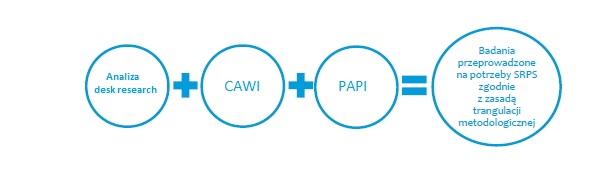 Proces tworzenia Strategii składał się z dwóch etapów:diagnozowania,programowania.Diagnozowanie polegało na przeprowadzeniu analizy dostępnych danych statystycznych, analizy silnych i słabych stron oraz szans i zagrożeń. W ramach tego etapu opracowano także kwestionariusz ankiety, na podstawie którego poznano opinie ankietowanych na temat problemów społecznych Gminy i Miasta Rudnik nad Sanem. Badania ilościowe zostały wykonane z wykorzystaniem dwóch metod:CAWI (ang. Computer Assisted Web Interview) – są to wspomagane komputerowo wywiady przy użyciu stron WWW,Badania ankietowe PAPI (ang. Paper and Pencil Interview) – gromadzenie informacji za pomocą tradycyjnej ankiety papierowej.Efektem tego etapu prac była diagnoza sytuacji społecznej w Gminie i Mieście Rudnik nad Sanem zawierająca identyfikację podstawowych problemów i negatywnych zjawisk społecznych występujących na terenie gminy. Diagnoza problemów społecznych występujących na terenie gminy objętej badaniami ankietowymi została sporządzona 
w oparciu o analizę danych w pięciu obszarach problemowych:marginalizacja społeczna (bezrobocie, ubóstwo, uzależnienia),rodzina, opieka nad dziećmi, młodzież,przemoc w rodzinie,starość i niepełnosprawność,kapitał społeczny i ludzki.W ramach programowania opracowano konstrukcję struktury celów strategicznych oraz działań niezbędnych do ich realizacji. Utworzono również koncepcję zarządzania Strategią, jej monitorowania i ewaluacji. Przy istniejącym obecnie ogromnym zapotrzebowaniu na działanie strategiczne należy pamiętać, że sam fakt przygotowania Strategii to dopiero część teoretyczna procesu, którą należy uzupełnić praktyką i działaniem, czyli wdrożeniem dokumentu. Tutaj, odpowiedzialność spada na lokalnych polityków, działaczy, przedstawicieli różnych instytucji, zarówno administracji samorządowej, 
jak i organizacji pozarządowych. Tylko skoordynowana współpraca, wola i determinacja 
w przeznaczaniu i pozyskiwaniu środków finansowych przełoży się na skuteczność realizacji strategii.DIAGNOZA I ANALIZAOgólna charakterystyka Gminy i Miasta Rudnik nad SanemGmina i Miasto Rudnik nad Sanem położona jest w południowo - wschodniej części Polski, w województwie podkarpackim, w powiecie niżańskim. Gmina i Miasto Rudnik 
nad Sanem znajduje się w północnej części województwa podkarpackiego i zajmuje powierzchnię 78,71 km2, co stanowi ok. 10 % powierzchni powiatu niżańskiego i 0,44% powierzchni województwa podkarpackiego. Siedzibą gminy jest miasto Rudnik nad Sanem. Będąc częścią powiatu niżańskiego gmina graniczy z gminami powiatu tj.:Nisko,Ulanów,Jeżowe,Krzeszów.Rysunek 2 Położenie Gminy i Miasta Rudnik nad Sanem na tle powiatu niżańskiego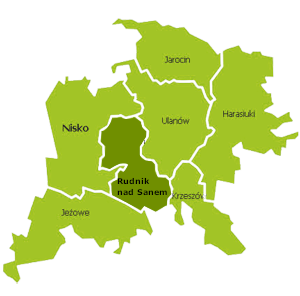 Źródło: http://www.komorniknisko.pl/wlasciwosc.php (dostęp: 5.10.2020 r.)Na strukturę administracyjną gminy składają się: miasto Rudnik nad Sanem oraz 4 sołectwa:Kopki,Chałupki,Przędzel,Kolonia Przędzel.Rysunek 3 Mapa Gminy i Miasta Rudnik nad Sanem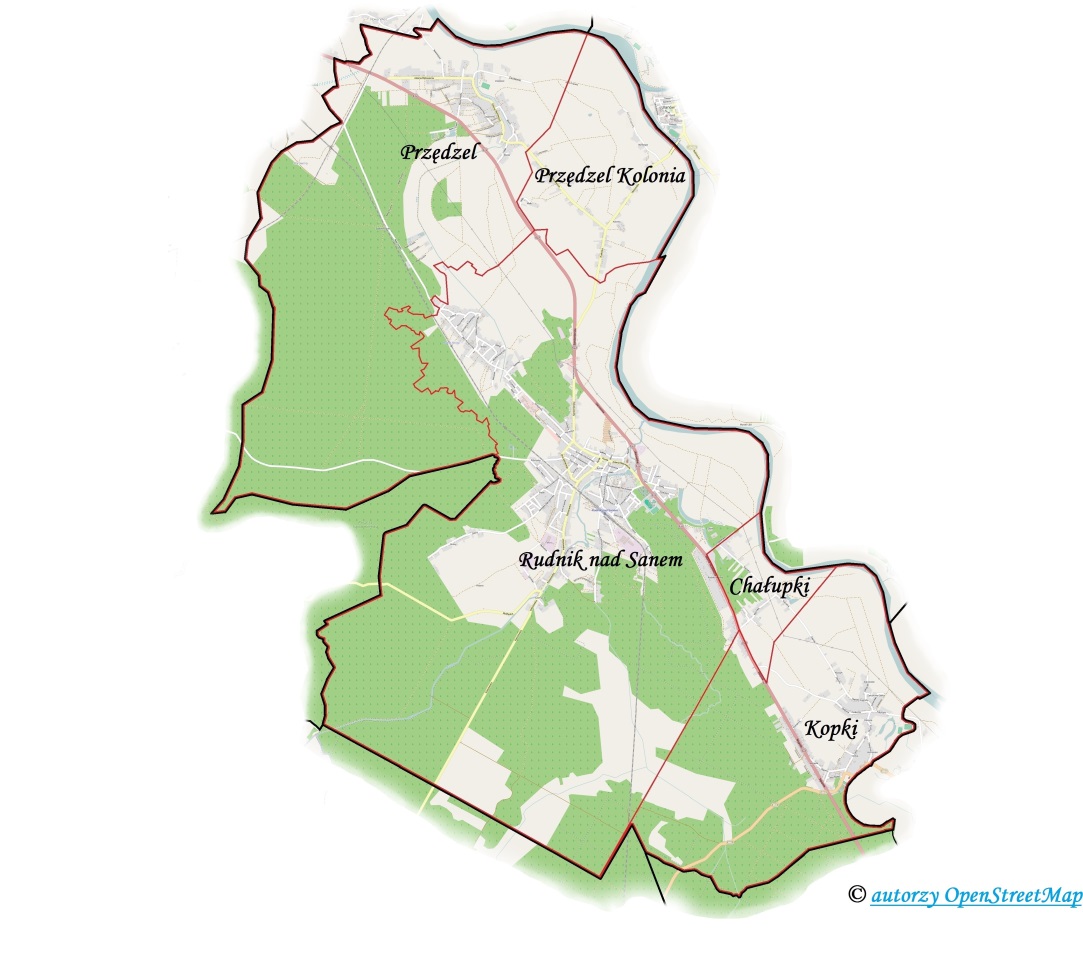 Źródło: http://www.rudnik.pl/gmina (dostęp: 5.10.2020 r.)DemografiaPrzebieg procesów demograficznych stanowi jeden z istotniejszych elementów kształtujących nie tylko aktualną sytuację społeczną, ale przede wszystkim rzutujących na jej stan w niedalekiej i dalszej przyszłości. Obecnie demografia determinuje wybór kierunków, celów, środków i narzędzi większości działań związanych z polityką społeczną. Dotyczy 
to polityki rodzinnej, polityki rynku pracy, polityki mieszkaniowej, polityki senioralnej, czy polityki socjalnej.Gmina i Miasto Rudnik nad Sanem na dzień 31 grudnia 2019 liczyła 10 115 mieszkańców, w tym 5 129 kobiet, co stanowiło 50,71% ogółu ludności oraz 4 986 mężczyzn, co stanowiło 49,29% ogółu ludności. Wykres 1 Liczba ludności w latach 2016 - 2019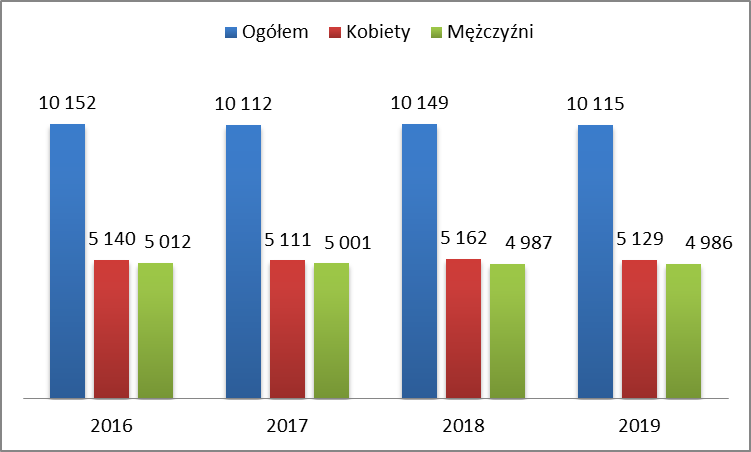 Źródło: Dane Urzędu Gminy i Miasta w Rudniku nad SanemJak widać na powyższym wykresie liczba ludności w latach 2016-2019 ulegała minimalnym wahaniom, jednak w ogólnej perspektywie utrzymywała się na zbliżonym poziomie. W strukturze ludności Gminy i Miasta Rudnik nad Sanem dominują osoby w wieku produkcyjnym, warto jednak zwrócić uwagę na niekorzystną tendencję, jaką jest systematyczny spadek liczby mieszkańców w wieku produkcyjnym oraz wzrost liczby osób 
w wieku poprodukcyjnym.Tabela 1 Struktura ludności w latach 2016 - 2019Źródło: https://bdl.stat.gov.pl/BDL/dane/teryt/kategoria/2440 (dostęp: 6.10.2020 r.)Należy pamiętać, iż w przyszłości populacja seniorów będzie zasilana przez osoby, które zakończą aktywność zawodową. Obserwowane tendencje demograficzne wymagają więc odpowiedniego dostosowania usług społecznych, które trzeba będzie, w znacznie większym zakresie niż dotychczas, dostosować do potrzeb seniorów. Osobom starszym trzeba będzie udzielić stosownej pomocy, zarówno materialnej, jak i rzeczowej, ułatwić 
im korzystanie z usług medycznych, opiekuńczych i rehabilitacyjnych oraz różnorodnych form aktywnego spędzania czasu wolnego. Sytuacja demograficzna kształtowana jest przez takie wskaźniki, jak będący różnicą między liczbą urodzeń żywych i zgonów przyrost naturalny oraz saldo migracji, która odbywa się zarówno w ruchu wewnętrznym, jak i zagranicznym. Na przestrzeni analizowanych czterech lat trzykrotnie odnotowano ujemny przyrost naturalny. Na liczbę mieszkańców gminy wpływał również ruch migracyjny. Saldo migracji, które miały miejsce głównie 
w ruchu wewnętrznym, wykazywało spore wahania, a ogólny bilans migracji w kolejnych latach analizowanego okresu 2016 - 2019 wynosił odpowiednio: -12, 3, -33, -14. Dane szczegółowe w powyższym zakresie przedstawiają poniższa tabela i wykres.Wykres 2 Ruch naturalny w latach 2016 - 2019Źródło: https://bdl.stat.gov.pl/BDL/dane/teryt/kategoria/2440 (dostęp: 6.10.2020 r.)Tabela 2 MigracjeŹródło: https://bdl.stat.gov.pl/BDL/dane/teryt/kategoria/2440 (dostęp: 6.10.2020 r.)Większość ludności Gminy i Miasta Rudnik nad Sanem stanowią mieszkańcy miasta Rudnik nad Sanem. Udział procentowy osób zamieszkujących w wyżej wymienionej miejscowości oscyluje w granicach 66%, jednak z roku na rok liczba osób żyjących w mieście Rudnik nad Sanem minimalnie się zwiększa, co można zauważyć na poniższym wykresie.Wykres 3 Procent ludności zamieszkującej w mieścieŹródło: https://bdl.stat.gov.pl/BDL/dane/teryt/kategoria/2440 (dostęp: 6.10.2020 r.)Gospodarka i sytuacja na rynku pracyWedług danych Bazy Danych Lokalnych Głównego Urzędu Statystycznego, na koniec 2019 roku na terenie Gminy i Miasta Rudnik nad Sanem zarejestrowanych było 723 podmiotów gospodarczych, z czego zdecydowana większość, tj. 700 podmioty znajdowały się w sektorze prywatnym, a 23 w sektorze publicznym. Liczba podmiotów gospodarczych funkcjonujących w gminie systematycznie się zwiększa. Na przestrzeni lat większy przyrost nastąpił w sektorze prywatnym (637 podmioty w 2016 roku, 700 podmiotów w roku 2019). Natomiast zmiany w sektorze publicznym utrzymywały się na zbliżonym poziomie (zmiana 
w granicach 2 podmiotów). Biorąc pod uwagę Polską Klasyfikację Działalności (PKD 2007) w 2019 roku dominującymi rodzajami działalności gospodarczej prowadzonej w gminie były: handel i usługi w zakresie napraw (205 podmiotów) oraz przetwórstwo przemysłowe (141).Wykres 4 Podmioty gospodarcze w gminie w poszczególnych sekcjach Polskiej Klasyfikacji Działalności (PKD) w 2019 rokuŹródło: https://bdl.stat.gov.pl/BDL/dane/teryt/kategoria/2440 (dostęp: 7.10.2020 r.)Wykres 5 Podmioty gospodarcze w gminie w latach 2016 - 2019Źródło: https://bdl.stat.gov.pl/BDL/dane/teryt/kategoria/2440 (dostęp: 7.10.2020 r.)Sytuacja gospodarcza w gminie wpływa na kondycję lokalnego rynku pracy. 
Jest to szczególnie istotny aspekt z punktu widzenia działalności pomocy społecznej, ponieważ z bezrobociem często bezpośrednio powiązany jest problem ubóstwa. Osoby bezrobotne stanowią także liczną grupę beneficjentów pomocy społecznej. Z danych Głównego Urzędu Statystycznego wynika, że w latach 2016 - 2019 liczba osób bezrobotnych w Gminie i Mieście Rudnik nad Sanem systematycznie spadała (z 756 w 2016 r. do 612 w 2019 r.). Wśród osób pozostających bez pracy nieznaczną większość stanowiły kobiety (393 w 2016 r., 346 w 2017 r., 333 w 2018 r.). Zmiana tej sytuacji nastąpiła dopiero w ubiegłym roku, gdyż po raz pierwszy od 2016 roku więcej mężczyzn miało status osoby bezrobotnej zarejestrowanej w Powiatowym Urzędzie Pracy (310 mężczyzn, 302 kobiety).Wykres 6 Bezrobotni w gminie według płci w latach 2016 - 2019
Źródło: https://bdl.stat.gov.pl/BDL/dane/teryt/kategoria/2440 (dostęp: 7.10.2020 r.)W latach 2016 - 2019 udział osób bezrobotnych w ogóle mieszkańców gminy będących w wieku produkcyjnym był wysoki, jednak zmniejszał się z roku na rok. 
W 2016 roku wyniósł 11,5%, rok później osiągnął poziom 10,4%, w 2017 roku spadł do 10,3%, a w 2019 roku wyniósł 9,6%. Wykres 7 Udział bezrobotnych zarejestrowanych w liczbie ludności w wieku produkcyjnym w latach 
2016 - 2019Źródło: https://bdl.stat.gov.pl/BDL/dane/teryt/kategoria/2440 (dostęp: 7.10.2020 r.)Według danych Głównego Urzędu Statystycznego, w latach 2016 - 2019 liczba posiadających zatrudnienie mieszkańców Gminy i Miasta Rudnik nad Sanem ulegała nieznacznym wahaniom (1 222 w 2016 r., 1260 w 2017 r., 1241 w 2018 r., 1193 w 2019 r.), co daje liczbę odpowiednio 120, 124, 122, 117 pracujących na 1 000 mieszkańców. Wykres 8 Mieszkańcy gminy posiadający zatrudnienie w latach 2016 - 2019*Źródło: https://bdl.stat.gov.pl/BDL/dane/teryt/kategoria/2440 (dostęp: 7.10.2020 r.)*bez pracujących w jednostkach budżetowych działających w zakresie obrony narodowej 
i bezpieczeństwa publicznego, osób pracujących w gospodarstwach indywidualnych w rolnictwie, duchownych oraz pracujących w organizacjach, fundacjach i związkach, bez podmiotów gospodarczych 
o liczbie pracujących do 9 osób.Analizując sytuację gospodarczą w gminie, należy zwrócić uwagę, iż bezrobocie jest istotnym problemem na jej terenie, będąc jednocześnie jedną z głównych przyczyn przyznawania świadczeń pomocy społecznej. Można przy tym przypuszczać, że problem jest większy niż ujawniony w statystykach, gdyż istnieje ryzyko występowania tzw. bezrobocia ukrytego, a więc bezrobocia, które nie widnieje w oficjalnych źródłach i statystykach. Bezrobocie ukryte dotyczy osób, które nie rejestrują się w urzędach pracy i rezygnują 
z poszukiwania zatrudnienia, ponieważ uznają, że nie przyniesie to żadnych rezultatów. Rozważając położenie mieszkańców gminy pozostających bez zatrudnienia, należy zwrócić uwagę na potrzebę zwiększania kompetencji i kwalifikacji osób bezrobotnych, tak aby skuteczniej i trafniej odpowiadały na zapotrzebowanie regionalnego rynku pracy. Bardzo ważne jest wsparcie ludzi młodych, umożliwienie im podjęcia pierwszej pracy i zdobycia doświadczenia zawodowego, a także osób starszych, którym należy zapewnić dostęp 
do szkoleń pozwalających na zmianę i podniesienie kwalifikacji zawodowych.Edukacja i wychowanieEdukacja, rozumiana jako wychowanie, wykształcenie, nauka oraz zdobywanie wiedzy, umiejętności i kształcenie, pełni zasadniczą rolę w rozwoju człowieka. Jako proces trwający od dzieciństwa jest sposobem na podniesienie jakości zasobów ludzkich, a tym samym poziomu konkurencyjności gospodarki i przyspieszenia tempa rozwoju gospodarczego. Tworzy ona warunki do powszechnego rozwoju osobowości, a także decyduje o sprostaniu przez niego wymogom współczesności i szansach rozwojowych gospodarki oraz poziomie życia mieszkańców. Rozwój systemu edukacji winien polegać 
na dążeniu do rozwoju szkolnictwa różnorodnych typów i poziomów, a także kształtowaniu tego systemu w taki sposób, aby każdy chętny miał szanse z niego skorzystać. Głównym problemem edukacji jest nierówny dostęp do niej przez całe życie, efektem czego 
są zróżnicowane szanse życiowe poszczególnych grup ludności, np. młodzieży mieszkającej na wsi i w mieście, dziewcząt i chłopców, dorosłych bez wykształcenia i z wykształceniem.Wśród mieszkańców Gminy i Miasta Rudnik nad Sanem największy odsetek ma wykształcenie podstawowe ukończone (25,2%) oraz zasadnicze zawodowe (24,9%), średnie zawodowe (16,7%) oraz wyższe (11,3%).Wykres 9 Poziom wykształcenia mieszkańców (w wieku 13 lat i więcej) w Rudniku nad Sanem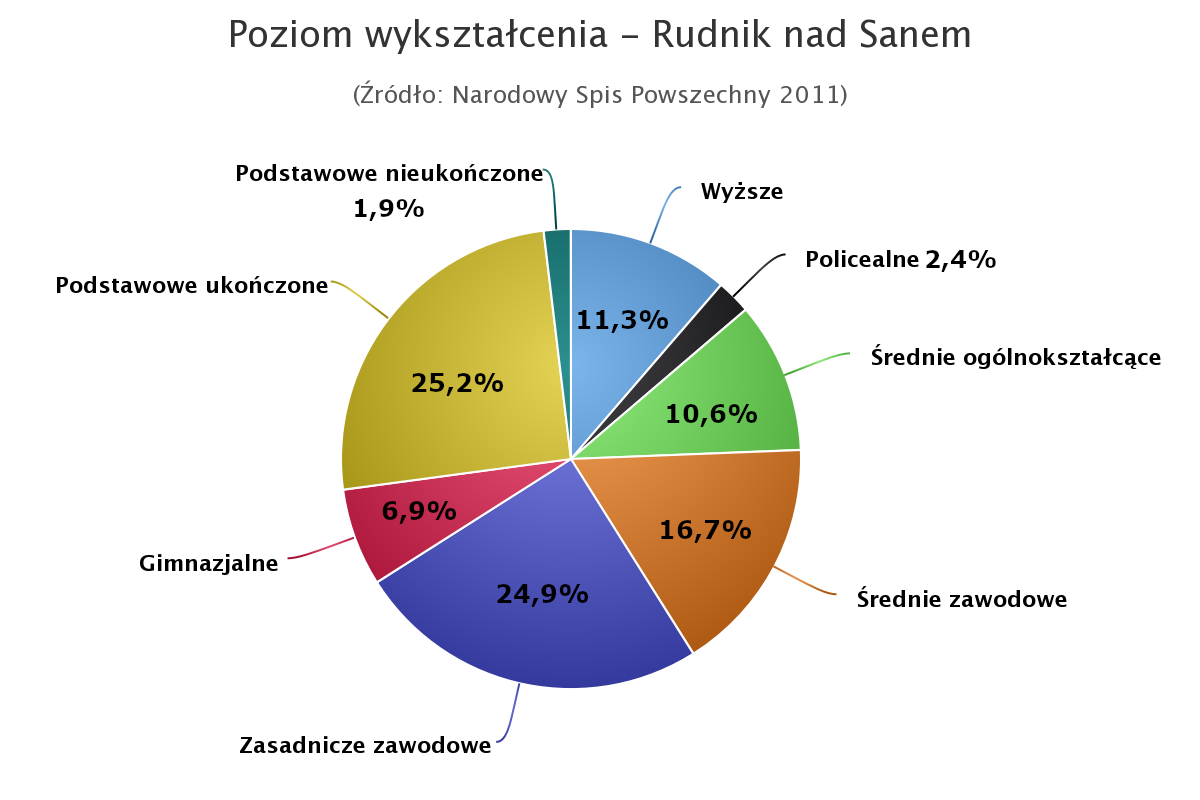 Źródło: https://www.polskawliczbach.pl/Rudnik_Nad_Sanem#edukacja-i-szkolnictwo (dostęp: 9.10.2020 r.)Baza szkolna w Gminie i Mieście Rudnik nad Sanem składa się z pięciu szkół podstawowych, Przedszkola Miejskiego, dwóch oddziałów przedszkolnych przy szkołach podstawowych, Niepublicznego Przedszkola „Ochronka” prowadzonego przez Zgromadzenie Sióstr Służebniczek, Żłobka Miejskiego, dwóch szkół średnich oraz Specjalnego Ośrodka 
Szkolno-Wychowawczego, w którym prowadzone są zajęcia na poziomie szkoły podstawowej oraz przysposabiającej do pracy. Szkoły wyposażone są w pracownie komputerowe, przedmiotowe, biblioteki i świetlice. Do dyspozycji uczniów są także stołówki, w których prowadzone jest dożywianie. Uczniowie objęci są opieką pedagoga szkolnego 
i pielęgniarki, mogą również korzystać z pomocy logopedy. Dane szczegółowe na temat placówek oświatowych działających w gminie przedstawia poniższa tabela. Tabela 3 Baza szkolna w Rudniku nad Sanem Kultura, Sport i RekreacjaGłównymi instytucjami prowadzącymi działalność kulturalną w Gminie i Mieście Rudnik nad Sanem są Miejski Ośrodek Kultury oraz Miejska Biblioteka Publiczna wraz 
z filiami. Miejski Ośrodek Kultury prowadzi działalność kulturalną, rozrywkową, oświatową, czytelniczą, wystawienniczą, koncertową, plastyczną i reklamową. W zasobach posiada również salę kinową. Swoimi działaniami obejmuje dzieci, młodzież, dorosłych i seniorów. Do zadań jednostki należy także promocja Gminy i Zagłębia Wikliniarskiego, która odbywa się poprzez organizację kolejnych edycji imprezy "Wiklina Rudnik nad Sanem" oraz współrealizację wydawnictw promocyjnych: foldery, płyty, kasety (dyrektor MOK jest dyrektorem organizacyjnym imprezy „Wiklina” Rudnik nad Sanem). Poza działalnością stałą Miejski Ośrodek Kultury aktywnie organizuje imprezy okolicznościowe (patriotyczne, rocznicowe, rodzinne) oraz cykliczne przedsięwzięcia kulturalne o ustalonej renomie 
w środowisku.Według danych Głównego Urzędu Statystycznego w 2019 roku w Miejskim Ośrodku Kultury działało 5 grup artystycznych, w których uczestniczyło 48 osób. Dzięki organizacji Miejskiego Ośrodka Kultury odbyło się 94 wydarzeń kulturalnych, w tym 13 wystaw. Łącznie w 2019 roku w zajęciach organizowanych przez placówkę wzięło udział 4 967 osób.Biblioteka służy rozwijaniu i zaspokajaniu potrzeb oświatowych, kulturalnych, informacyjnych i czytelniczych mieszkańców gminy oraz uczestniczy w upowszechnianiu wiedzy i kultury. Do zadań placówki należy w szczególności gromadzenie, opracowywanie, przechowywanie i ochrona materiałów bibliotecznych, udostępnianie zbiorów na miejscu 
i wypożyczanie na zewnątrz. Według danych Głównego Urzędu Statystycznego, w 2019 roku księgozbiór biblioteczny liczył 28 369 woluminów, liczba czytelników w roku wyniosła 971, a liczba wypożyczeń księgozbioru na zewnątrz to 13 777 woluminów. Placówki umożliwiają czytelnikom korzystanie z komputerów z dostępem do internetu. Dwie placówki oferują dostęp do internetu szerokopasmowego, taka sama liczba jednostek oferuje katalog on-line. Realizacją zadań z zakresu kultury fizycznej, turystyki i rekreacji oraz podejmowaniem działań rozwijających i zaspokajających w tym zakresie potrzeby mieszkańców gminy zajmuje się Miejski Ośrodek Sportu i Rekreacji. Upowszechnianiu kultury fizycznej, sportu i rekreacji w gminie służy dostępna na jej terenie infrastruktura sportowo-rekreacyjna. W skład obiektów Miejskiego Ośrodka Sportu i Rekreacji wchodzą:boisko piłkarskie trawiaste z bieżnią i trybunami,boisko treningowe - trawiaste,korty treningowe,boisko do koszykówki,boisko do siatkówki plażowej,hala sportowa,hotel,restauracja,sala do tenisa stołowego,świetlica szachowa,siłownia,szatnie,pomieszczenia biurowe i gospodarcze.Miejski Ośrodek Sportu i Rekreacji jest organizatorem lub współorganizatorem wielu imprez sportowo - rekreacyjnych. Do ważniejszych z nich zalicza się:Ogólnopolski Kolonijno - Wypoczynkowy Turniej Szachowy,Halowa liga piłki nożnej,Masowy Cykl Turniejów Tenisa Stołowego uczniów szkół podstawowych,Lekkoatletyczny Memoriał im. Bronisława Garncarza,Turniej Szkół Podstawowych o puchar Burmistrza Gminy i Miasta Rudnik nad Sanem,Memoriał szachowy im. Jana Gietki.MOSiR organizuje imprezy sportowo- rekreacyjne oraz turnieje dla dzieci, młodzieży i dorosłych w następujących dyscyplinach: piłka nożna, siatkówka plażowa, koszykówka, tenis stołowy, brydż towarzyski, szachy. Z obiektów MOSiR korzystają nieodpłatnie szkoły podstawowe i ponadpodstawowe z terenu całej gminy. Na terenie gminy funkcjonują również kluby sportowe: w mieście Rudnik nad Sanem MKS "Orzeł" oraz Międzyszkolny Klub Sportowy "Wiklinki", w sołectwie Przędzel Ludowy Zespół Sportowy, w sołectwie Kopki Ludowy Zespół Sportowy "Jutrzenka".Według danych Narodowego Instytutu Dziedzictwa (NID) z dnia 15.12.2017 r.
na obszarze Rudnika nad Sanem znajduje się 15 zabytkowych obiektów wpisanych 
do rejestru zabytków.Tabela 4 Lista zabytków wpisanych do rejestru zabytków NIDŹródło: https://www.polskawliczbach.pl/Rudnik_Nad_Sanem#kultura-i-rekreacja (dostęp: 10.10.2020 r.)MieszkalnictwoZasoby i warunki mieszkaniowe ludności determinują w znacznym stopniu jakość jej bytowania. Niejednokrotnie zakreślają również granice możliwości realizowania własnych aspiracji życiowych. Potrzeby mieszkaniowe mieszkańców zaspokajają indywidualne budynki mieszkalne. Według danych Głównego Urzędu Statystycznego w 2019 roku 
na terenie gminy znajdowało się 3 037 budynków mieszkalnych. Przeciętna powierzchnia użytkowa mieszkania wynosiła 88,3 m2, a przeciętna powierzchnia mieszkaniowa na 1 osobę liczyła 28,2 m2. Wśród zasobów mieszkaniowych Gminy i Miasta Rudnik nad Sanem można wyróżnić także 3 247 mieszkań oraz 14 037 izb, co ogółem daje powierzchnię użytkową 
o wielkości 286 659 m2. Z danych Urzędu Miejskiego w Rudniku nad Sanem wynika, że w latach 2016-2019 liczba mieszkań komunalnych pozostających w zasobach gminy zmniejszyła się 
(z 33 w 2016 r. do 32 w 2019 r.). W latach 2016 - 2019 w gminie złożono odpowiednio: 
25, 29, 1 i 4 wniosków o przydział mieszkania komunalnego z zasobów gminy. Według danych Głównego Urzędu Statystycznego, na koniec 2019 roku większość mieszkań 
w gminie była wyposażona w instalacje techniczno – sanitarne wodociągu i kanalizacji. 
Do sieci wodociągowej podłączonych było 80,6% mieszkań w gminie, a do kanalizacji 63,4% mieszkań.Mieszkańcy gminy, którzy z uwagi na trudną sytuację materialną nie byli w stanie pokryć kosztów związanych z utrzymaniem mieszkania, otrzymywali, po spełnieniu określonych warunków, dodatki mieszkaniowe oraz dodatki energetyczne. Dodatki mieszkaniowe udzielane są w ramach zadań własnych gminy, natomiast dodatki energetyczne są zadaniem z zakresu administracji rządowej. W Gminie i Mieście Rudnik nad Sanem realizacją tej formy wsparcia zajmuje się Urząd Gminy i Miasta.Tabela 5 Dodatki mieszkaniowe i energetyczne przyznane w gminie w latach 2016 - 2019Źródło: Opracowanie własne na podstawie danych Urzędu Gminy i Miasta w Rudniku nad SanemBezpieczeństwo publicznePrzestępczość to dynamiczne zjawisko społeczne, które podlega ciągłemu rozwojowi. Stanowi także zagrożenie dla obowiązującego porządku prawnego. W zależności 
od intensywności i częstotliwości wpływa na kształtowanie się postaw i zachowań ludności oraz odciska piętno na jej funkcjonowaniu.Zapobieganie przestępczości wymaga zastosowania rozwiązań kompleksowych, zakładających wspólne zaangażowanie instytucji i organizacji państwowych, samorządowych i społecznych, przedstawicieli społeczności lokalnych oraz środków masowego przekazu. Ważną rolę w zakresie inicjowania i organizowania tej działalności odgrywa policja.Nad bezpieczeństwem mieszkańców gminy Rudnik nad Sanem czuwa Komenda Powiatowa Policji w Nisku i Komisariat Policji w Rudniku nad Sanem znajdujący się przy ulicy Adama Mickiewicza 57.Na podstawie danych szacunkowych w 2019 roku w Rudniku nad Sanem stwierdzono szacunkowo (w oparciu o dane powiatowe) 108 przestępstw. Oznacza to, że na każdych 1 000 mieszkańców odnotowano 15,98 przestępstw. Jest to wartość znacznie większa od wartości dla województwa podkarpackiego jednak znacznie mniejsza od średniej dla całej Polski. Wskaźnik wykrywalności sprawców przestępstw dla wszystkich przestępstw ogółem 
w Rudniku nad Sanem wynosi 88,40% i jest znacznie większy od wskaźnika wykrywalności dla województwa podkarpackiego oraz znacznie większy od wskaźnika dla całej Polski. 
W przeliczeniu na 1 000 mieszkańców Rudnika nad Sanem najwięcej stwierdzono przestępstw o charakterze gospodarczym - 8,13 (wykrywalność 93%) oraz o charakterze kryminalnym - 5,59 (wykrywalność 77%). W dalszej kolejności odnotowano przestępstwa przeciwko mieniu - 3,15 (53%), drogowe - 1,80 (100%) oraz przeciwko życiu i zdrowiu - 0,39 (77%). Szczegółowe dane zawiera poniższa tabela, podkreślić należy jednak, iż Główny Urząd Statystyczny udostępnia statystyki przestępstw jedynie dla powiatów, dlatego prezentowane dane są wartościami szacunkowymi bazującymi na liczbie mieszkańców powiatu oraz mieszkańców Gminy i Miasta Rudnik nad Sanem.Tabela 6 Przestępstwa stwierdzone (oszacowane) w Gminie i Mieście Rudnik nad Sanem w roku 2019Źródło: https://bdl.stat.gov.pl/BDL/dane/teryt/tablica (dostęp: 16.10.2020 r.)Sytuacja osób niepełnosprawnychWedług ustawy z dnia 27 sierpnia 1997 roku o rehabilitacji zawodowej i społecznej oraz zatrudnianiu osób niepełnosprawnych (Dz. U. z 2020 r. poz. 426 z późn. zm.) niepełnosprawność oznacza trwałą lub okresową niezdolność do wypełniania ról społecznych z powodu stałego lub długotrwałego naruszenia sprawności organizmu, w szczególności powodującą niezdolność do pracy. Obecnie niepełnosprawność jest również rozumiana jako wynik barier fizycznych, społecznych i ekonomicznych, jakie jednostka napotykała 
w środowisku lokalnym.W przypadku osób niepełnosprawnych szczególnych wysiłków wymaga 
ich rehabilitacja społeczna i zawodowa, a więc promocja dostępu osób niepełnosprawnych 
do zatrudnienia oraz budowa systemu wsparcia dla osób chorych psychicznie, których systematycznie przybywa. Wspomniane działania stworzą możliwość integracji tej grupy ludności z pozostałą częścią społeczeństwa. Jednocześnie nadal powinny być konsekwentnie likwidowane bariery architektoniczne, komunikacyjne oraz transportowe, które utrudniają osobom niepełnosprawnym funkcjonowanie w społeczeństwie.Integracja społeczna osób niepełnosprawnych przez pracę stanowi w Polsce bardzo wymagające i trudne do realizacji zadanie. Istnieje wiele czynników niekorzystnie wpływających na zatrudnianie osób niepełnosprawnych. Po stronie podażowej są to 
(poza relatywnie niskimi kwalifikacjami osób niepełnosprawnych) słabe motywacje i liczne bariery instytucjonalno - infrastrukturalne, a po stronie popytu na pracę – niechęć pracodawców i w konsekwencji znaczny koszt ich motywowania oraz ogólnie trudny rynek pracy, który charakteryzuje się słabą dynamiką tworzenia miejsc pracy. Ważny obszar działań w tej kwestii realizuje Ośrodek Pomocy Społecznej, który wspiera usługami opiekuńczymi osoby niepełnosprawne.Bieżące informacje dotyczące aktualnej liczby osób niepełnosprawnych są często trudne do dokładnego określenia, gdyż jedynym pełnym badaniem, którego wyniki pozwalają ustalić liczbę osób niepełnosprawnych oraz umożliwiają ich charakterystykę, są narodowe spisy powszechne. Wyniki spisu dotyczące osób niepełnosprawnych nie zawsze są dostępne na poziomie gmin, a po upływie kolejnych lat dane liczbowe należałoby traktować jako szacunkowe. Informacje o osobach niepełnosprawnych są rozproszone również w różnych instytucjach, przez co jednocześnie mogą się ze sobą wzajemnie pokrywać. Orzecznictwo 
w naszym kraju realizowane jest w ramach trzech systemów, tj.:orzecznictwa w powiatowych zespołach ds. orzekania o niepełnosprawności, które określają stopień naruszenia sprawności organizmu orzekanego (stopień znaczny, umiarkowany, lekki – dla dorosłych, a dla dzieci orzeczenie o niepełnosprawności),orzecznika ZUS, określającego zdolność do pracy orzekanego (całkowita niezdolność do pracy i samodzielnej egzystencji, całkowita niezdolność do pracy, częściowa niezdolność do pracy),orzecznictwa branżowego (Kasa Rolniczego Ubezpieczenia Społecznego, gdzie określa się całkowitą niezdolność do samodzielnej egzystencji lub niezdolność 
do pracy w gospodarstwie rolnym) orzecznictwa resortowego (wojskowe, policyjne 
o zaliczeniu do I, II, III grupy inwalidów).W efekcie o niepełnosprawności orzeka się w niezależnych od siebie instytucjach, które nie współpracują ze sobą z uwagi na brak rozwiązań systemowych, stąd trudności 
z pozyskaniem danych.Orzecznictwem o niepełnosprawności w odniesieniu do mieszkańców Gminy i Miasta Rudnik nad Sanem zajmuje się między innymi Powiatowy Zespół do Spraw Orzekania 
o Niepełnosprawności w Nisku. Według danych powyższej instytucji, w roku 2019 wydano 114 orzeczeń o stopniu niepełnosprawności osobom zamieszkałym w Gminie i Mieście Rudnik nad Sanem, w tym 56 kobietom i 58 mężczyznom.Polityka społeczna w Gminie i Mieście Rudnik nad Sanem wobec osób niepełnosprawnych polega na działaniach różnego rodzaju podmiotów publicznych i organizacji pozarządowych, mających na celu tworzenie ogólnych warunków funkcjonowania tych osób we wszystkich dziedzinach życia społecznego. W gminie funkcjonują placówki pomocy społecznej przeznaczone dla osób z niepełnosprawnościami, które zapewniają im opiekę, pielęgnację i wsparcie. Należą do nich: Ośrodek Pomocy Społecznej, Środowiskowy Dom Samopomocy przy Caritas Diecezji Sandomierskiej,Warsztaty Terapii Zajęciowej działające przy Caritas Diecezji Sandomierskiej,Specjalny Ośrodek Szkolno - Wychowawczy,Wypożyczalnia sprzętu rehabilitacyjnego, pielęgnacyjnego i wspomagającego 
w Rudniku nad Sanem.Osoby niepełnosprawne z terenu gminy mogą korzystać również ze wsparcia finansowego udzielanego przez Powiatowe Centrum Pomocy Rodzinie w Nisku, które dysponuje środkami na rehabilitację społeczną i zawodową.Dysfunkcje w rodzinach AlkoholizmAlkoholizm jest jednym z najpoważniejszych powodów występowania problemów osobistych i rodzinnych. Choroba ta prowadzi nierzadko do utraty zdrowia, a często do utraty życia. Uzależnienie od alkoholu powoduje również takie problemy, jak przemoc 
w rodzinie i jej rozpad oraz przestępczość. Wśród przyczyn popadania w alkoholizm, zasadniczą rolę odgrywają uwarunkowania społeczne, nieprawidłowe wzorce rodzinne, brak celów życiowych i utrata zatrudnienia. Szerzeniu się uzależnień sprzyjają również coraz większa powszechność i dostępność środków odurzających, panująca moda na ich zażywanie, chęć poszukiwania nowych wrażeń i doznań oraz traktowanie ich jako środków umożliwiających ucieczkę od trudności życia codziennego, rozładowanie stresu i konfliktów.Aby skutecznie przeciwdziałać problemom uzależnień oraz eliminować 
ich niekorzystny wpływ na społeczeństwo, konieczne jest prowadzenie działań związanych 
z profilaktyką i rozwiązywaniem problemów oraz działań w ramach integracji społecznej osób nimi dotkniętych. W przypadku gminy aktywności te wyznaczane są w ramach Gminnego Programu Profilaktyki Rozwiązywania Problemów Alkoholowych, 
a ich inicjowanie należy do samorządu lokalnego. Ważną rolę w procesie przeciwdziałania uzależnieniom w gminie odgrywa Gminna Komisja Rozwiązywania Problemów Alkoholowych, która realizuje szeroką działalność profilaktyczną oraz prowadzi postępowanie wobec osób nadużywających alkohol.Dokładne ustalenie liczby osób uzależnionych od alkoholu jest zadaniem trudnym 
do wykonania. Państwowa Agencja Rozwiązywania Problemów Alkoholowych opracowała dane szacunkowe przedstawione w tym zakresie, które przedstawia poniższa tabela.Tabela 7 Dane szacunkowe dotyczące liczby osób uzależnionych od alkoholu w 10 tysięcznej gminieŹródło: Dane szacunkowe Państwowej Agencji Rozwiązywania Problemów Alkoholowych.Gminna Komisja Rozwiązywania Problemów Alkoholowych w ostatnich latach odbywa regularne posiedzenia, w trakcie których rozpatruje zgłaszane sprawy, przekazuje wnioski do sądu o leczenie odwykowe oraz wzywa osoby, których uzależnienie zagraża rodzinom. Gminna Komisja Rozwiązywania Problemów Alkoholowych współpracuje 
w ramach realizowanego programu z licznymi podmiotami z terenu Gminy. Tabela 8 Dane dotyczące działalności Gminnej Komisji Rozwiązywania Problemów Alkoholowych 
w latach 2016 - 2019Źródło: Opracowanie własne oparte na danych Urzędu Miasta i Gminy w Rudniku nad SanemGmina i Miasto Rudnik nad Sanem w latach 2016 - 2019 przeznaczyła na profilaktykę 
i przeciwdziałanie alkoholizmowi odpowiednio: 123 676 zł w 2016 roku, 101 475 zł w 2017 roku, 108 191 zł w 2018 roku i 109 086 zł w 2019 roku.Z danych Ośrodka Pomocy Społecznej w Rudniku nad Sanem wynika, że w latach 2016 - 2019 liczba rodzin objętych wsparciem z powodu alkoholizmu wynosiła odpowiednio: 39 rodzin w 2016 roku, 44 rodziny w 2017 roku, 44 rodziny w 2018 roku i 23 rodzin w 2019 roku. Przemoc w rodziniePrzemoc to zamierzone działanie człowieka, które ma na celu kontrolowanie 
i podporządkowanie sobie swojej ofiary. Sprawca narusza prawa i dobra osobiste ofiary sprawiając jej ból i cierpienie.Przemoc w rodzinie, zgodnie z ustawą z dnia 29 lipca 2005 r. o przeciwdziałaniu przemocy w rodzinie (Dz. U. z 2020 r. poz. 218) to jednorazowe albo powtarzające się umyślne działanie lub zaniechanie naruszające prawa lub dobra osobiste członków rodziny, 
w szczególności narażające te osoby na niebezpieczeństwo utraty życia, zdrowia, naruszające ich godność, nietykalność cielesną, wolność, w tym seksualną, powodujące szkody na ich zdrowiu fizycznym lub psychicznym, a także wywołujące cierpienia i krzywdy moralne 
u osób dotkniętych przemocą.Przemoc w rodzinie jest problemem mającym często swoje źródło w uzależnieniach 
i ubóstwie. Jej ofiarami są niejednokrotnie osoby słabe fizycznie, psychicznie, o niskim poczuciu własnej wartości, zależne od sprawcy. Na ogół są to kobiety i dzieci, rzadziej osoby niepełnosprawne, starsze i chore.Prowadzenie działań w zakresie profilaktyki i rozwiązywania problemu przemocy 
w rodzinie oraz integracji społecznej osób nim dotkniętym należy do zadań własnych gminy. Działania te podejmowane są w oparciu o gminny program oraz przy wykorzystaniu zaplanowanych w ich ramach środków finansowych. W związku z koniecznością wdrożenia działań określonych ustawą w Gminie i Mieście Rudnik nad Sanem realizowany jest Gminny Program Przeciwdziałania Przemocy w Rodzinie oraz Ochrony Ofiar Przemocy w Rodzinie na lata 2020-2023 dla Gminy i Miasta Rudnik nad Sanem. Głównym celem programu jest ograniczenie zwiększenia skuteczności przeciwdziałania przemocy w rodzinie oraz zmniejszenie skali tego zjawiska na terenie Gminy i Miasta Rudnik nad Sanem. 
Cele szczegółowe powyższego dokumentu to:zwiększenie działań profilaktycznych w zakresie przeciwdziałania przemocy 
w rodzinie,zwiększenie pomocy dla ofiar przemocy w rodzinie,zintensyfikowanie działań interwencyjnych wobec osób stosujących przemoc 
w rodzinie,podnoszenie kwalifikacji i kompetencji służb i przedstawicieli podmiotów realizujących działania z zakresu przeciwdziałania przemocy w rodzinie.Skuteczne przeciwdziałanie problemom wynikającym z przemocy w rodzinie powinno opierać się na podejmowaniu szerokich, dobrze zorganizowanych i zaplanowanych na wiele lat interdyscyplinarnych działań, które są kierowane zarówno do ofiar, jak i świadków oraz sprawców przemocy domowej. Konieczne jest dokładne rozpoznanie danego problemu 
i okoliczności jego występowania oraz zapewnienie ciągłości podejmowanych działań. 
W ujawnionych przypadkach stosowania przemocy w rodzinie lub uzasadnionego podejrzenia, że w danej rodzinie dochodzi do przemocy, wdrażana i prowadzona jest procedura „Niebieskie Karty”. Obejmuje ona ogół czynności podejmowanych przez przedstawicieli OPS, Policji, oświaty, ochrony zdrowia, Gminnej Komisji Rozwiązywania Problemów Alkoholowych i organizacji pozarządowych, a wszystkie te działania koordynuje Przewodniczący Zespołu Interdyscyplinarnego. Procedurę kończy się po zrealizowaniu opracowanego przez grupę roboczą indywidualnego planu pomocy dla rodziny lub po ustaniu przemocy w rodzinie, na wniosek instytucji, która założyła „NK” lub w przypadku, gdy 
w ramach zgłoszenia podjęto działania, na podstawie których stwierdzono, że przemoc 
w rodzinie nie występuje, w związku z czym prowadzenie „NK” staje się bezzasadne. Liczba osób doświadczających przemocy w rodzinie w latach 2016 - 2019 regularnie malała (z 65 w 2016 roku do 45 w 2018 roku), jednak w roku 2019 liczba osób dotkniętych przemocą w domu rodzinnym zwiększyła się do 55 osób. Analogicznie sytuacja wygląda 
w przypadku osób, co do których istniało podejrzenie, że stosują przemoc w rodzinie (37 osób w 2016 roku, 21 osób w 2017 roku, 20 osób w 2018 roku i 32 osoby w 2019 roku). W latach 2016 – 2019 zakończono odpowiednio 24, 20, 9 i 16 spraw w ramach procedury „Niebieskie Karty”. Poniższa tabela prezentuje dane na temat przeciwdziałania przemocy w Gminie 
i Mieście Rudnik nad Sanem w latach 2016 - 2019.Tabela 9 Dane dotyczące przeciwdziałania przemocy w Gminie i Mieście Rudnik nad Sanem 
w latach 2016 - 2019Źródło: Opracowanie własne na podstawie danych Ośrodka Pomocy Społecznej w Rudniku nad SanemZgodnie z zapisem ustawy z dnia 29 lipca 2005 roku o przeciwdziałaniu przemocy 
w rodzinie, wszystkie osoby, które w związku z wykonywaniem swoich obowiązków służbowych lub zawodowych powzięły podejrzenie o popełnieniu przestępstwa przemocy 
w rodzinie mają obowiązek zawiadomienia Policji lub Prokuratury. Tym samym, zobowiązanymi do podejmowania działań w obszarze przeciwdziałania przemocy domowej są głównie pracownicy pomocy społecznej, ochrony zdrowia, edukacji, Sądu, Policji, Gminnej Komisji Rozwiązywania Problemów Alkoholowych itp.. Do jednych z ważniejszych form prowadzonego programu przeciwdziałania przemocy w rodzinie należy zaliczyć działania profilaktyczne, które są podejmowane przez realizatorów programu (rozpowszechnienie materiałów informacyjnych dot. przeciwdziałania przemocy oraz spotkania informacyjne ze społecznością lokalną). Dzięki powyższym działaniom podnoszona jest świadomość społeczności lokalnej dot. zjawiska przemocy w rodzinie 
i jej przeciwdziałania.Do kolejnych pozytywnych efektów realizacji programu należy uznać podnoszenie kompetencji osób działających w zakresie przeciwdziałania przemocy oraz poprawiającą się 
z roku na rok współpracę członków Zespołu Interdyscyplinarnego oraz instytucji realizujących program.Działania podejmowane w poszczególnych latach w ramach poszczególnych zadań na terenie gminy poprzez różne instytucje publiczne przyczyniały się do uwrażliwienia społeczności lokalnej gminy na problem przemocy domowej, a także zmierzały w kierunku stworzenia oferty pomocowej adekwatnej do rozeznanych problemów oraz ich rozmiarów.Na terenie gminy funkcjonuje Ośrodek Interwencji Kryzysowej przy Caritas Diecezji Sandomierskiej. Ośrodek Interwencji Kryzysowej to placówka otwarta na rozwój 
i współpracę ze środowiskiem lokalnym, w jej ramach od września 2008 r. realizowany jest Program Korekcyjno-Edukacyjny dla Sprawców Przemocy w Rodzinie „Ocalić to, 
co zginęło”.Prowadzone oddziaływania grupowe i indywidualne skierowane są do osób, które poprzez swoje postawy i zachowania straciły kontrolę nad sobą i samodzielnie nie potrafią odbudować więzi z rodziną. W Ośrodku prowadzone są również psychoedukacja oraz warsztaty doskonalące umiejętności rodzicielskie pod nazwą „Szkoła dla Rodziców 
i Wychowawców”.  Bezradność w sprawach opiekuńczo - wychowawczychBezradność w sprawach opiekuńczo – wychowawczych to kolejny objaw patologii społecznej. Bezradność lub zaniedbania w sprawach opiekuńczo - wychowawczych powodują nieprawidłowe funkcjonowanie wielu rodzin. Na dysfunkcyjność mogą wpływać również inne problemy społeczne, jak np.: kłopoty materialne, ubóstwo, bezrobocie, niepełnosprawność dziecka, bądź rodziców, alkoholizm. W takich rodzinach rodzicom często brakuje umiejętności tworzenia właściwego klimatu życia rodzinnego, wzorców komunikacji, sposobów rozładowywania napięć oraz dawania rodzinie poczucia bezpieczeństwa, także obdarzania dzieci uwagą. W wielu sytuacjach dzieci pochodzące z rodzin wieloproblemowych, większość wolnego czasu spędzają wśród rówieśników na podwórku. Takie dzieci czują, że 
są odrzucone przez środowisko rodzinne, dlatego zaczynają szukać akceptacji wśród rówieśników, często łączą się w grupy subkulturowe. Wówczas u takich dzieci zaczynają pojawiać się problemy w szkole, wagary, ucieczki z domu oraz popadanie w konflikty 
z prawem oraz eksperymentowanie z używkami.W latach 2016 - 2019 liczba rodzin korzystających z pomocy Ośrodka Pomocy Społecznej w Rudniku nad Sanem z powodu bezradności opiekuńczo - wychowawczej systematycznie się zmniejszała z 114 w 2016 roku do 96 w 2019 roku. Poniższa tabela przedstawia szczegółowe dane na ten temat.Tabela 10 Liczba rodzin korzystających z pomocy społecznej z powodu bezradności opiekuńczo
- wychowawczej w latach 2016 - 2019Źródło: Opracowanie własne oparte na danych Ośrodka Pomocy Społecznej w Rudniku nad Sanem	Ośrodek Pomocy Społecznej, w swoich działaniach dąży do utrzymania dzieci w ich naturalnym środowisku. Prowadzone są działania profilaktyczne oraz doskonalone są metody współpracy z rodziną w celu pozostawienia dziecka w rodzinie biologicznej lub możliwości jego powrotu z rodziny zastępczej. Ośrodek prowadzi działania wzmacniające kompetencje rodzicielskie. Rodziny z problemem bezradności opiekuńczo - wychowawczej mogą liczyć 
na wsparcie instytucjonalne w postaci przyznania asystenta rodziny, którego zadaniem między innymi jest nauczenie niewydolnych wychowawczo rodzin prawidłowego prowadzenia gospodarstwa domowego, rozwiązywania problemów socjalnych bądź psychologicznych, czy wychowawczych z dziećmi.Pomoc SpołecznaZadania pomocy społecznej w gminie Rudnik nad Sanem wykonuje Ośrodek Pomocy Społecznej. Podejmuje on działania m.in. na podstawie następujących przepisów prawa: ustawy o pomocy społecznej, ustawy o świadczeniach rodzinnych, ustawy o pomocy osobom uprawnionym do alimentów, ustawy o wspieraniu rodziny i systemie pieczy zastępczej, ustawy o przeciwdziałaniu przemocy w rodzinie, ustawy o świadczeniach opieki zdrowotnej finansowanych ze środków publicznych, ustawy o ustaleniu i wypłacie zasiłków dla opiekunów, ustawy o Karcie Dużej Rodziny, ustawy o pomocy państwa w wychowywaniu dzieci, ustawy o wsparciu kobiet w ciąży i rodzin „Za życiem”.W 2019 roku kadrę Ośrodka stanowiło 20 osób, w tym kierownik i 6 pracowników socjalnych. W analizowanym roku, Ośrodek spełniał wynikający z art. 110 ust. 11 - 12 ustawy o pomocy społecznej obowiązek zatrudnienia w pełnym wymiarze czasu pracy 
1 pracownika socjalnego na 2 tysiące mieszkańców, nie mniej jednak niż 3 pracowników.Tabela 11 Kadra Ośrodka Pomocy Społecznej w 2019 rokuŹródło: opracowanie własne na podstawie danych Ośrodka Pomocy Społecznej w Rudniku nad SanemW latach 2016 - 2019 wydatki na realizację zadań z zakresu pomocy społecznej 
i innych obszarów polityki społecznej w Gminie i Mieście Rudnik nad Sanem stale się zwiększały (7 867 630 zł w 2016 r., 14 326 198 zł w 2017 r., 15 172 165 zł w 2018 r., 
16 541 913 zł w 2019 r.). Fakt ten spowodowany jest głównie rosnącą kwotą świadczenia wychowawczego, na które w 2016 roku wydatkowano 4 746 532 zł, a w latach 2017 - 2019 odpowiednio: 6 503 112 zł, 6 199 943 zł i 7 468 114 zł. Znacznie wzrosła także kwota wypłacanych świadczeń rodzinnych, świadczeń z funduszu alimentacyjnego oraz składek na ubezpieczenia emerytalne i rentowe z ubezpieczenia społecznego (3 964 177 zł w 2016 r., 
4 227 611 zł w 2017 r., 4 255 784 zł w 2018 r., 4 641 023 w 2019 r.). Na przestrzeni badanych lat zauważyć można także zwiększenie wydatków przeznaczonych na wspieranie rodziny, od 32 298 w 2016 roku do 368 976 zł w 2019 roku. Tak duża różnica w wysokości przeznaczanych środków spowodowana jest rządowym programem „Dobry start”, który został wprowadzony 1 czerwca 2018 roku na mocy rozporządzenia Rady Ministrów z dnia 
30 maja 2018 r. w sprawie szczegółowych warunków realizacji rządowego programu „Dobry start”. Zupełnie inaczej wygląda jednak sytuacja w przypadku zasiłków stałych, albowiem wypłacana kwota tej formy pomocy w latach 2016-2018 regularnie się zmniejszała 
(421 126 zł w 2016 r., 408 556 zł w 2017 r., 350 321 zł w 2018 r.), dopiero w 2019 roku pierwszy raz od trzech lat roczna kwota zasiłków stałych zwiększyła się w stosunku 
do poprzedniego okresu sprawozdawczego. Podobne uwarunkowania występują w przypadku zasiłków okresowych, celowych, pomocy w naturze oraz składek na ubezpieczenie emerytalne i rentowe. Tu również wysokość przyznawanej pomocy z roku na rok ulegała zmniejszeniu się (1 110 531 zł w 2016 r., 1 042 135 zł w 2017 r., 921 268 zł w 2018 r., 
859 108 zł w 2019 r.). Dane szczegółowe w tym zakresie przedstawia poniższa tabela.Tabela 12 Wydatki na realizację zadań z zakresu pomocy społecznej i innych obszarów polityki społecznej w gminie w latach 2016 - 2019Źródło: opracowanie własne na podstawie danych Ośrodka Pomocy Społecznej w Rudniku nad SanemW latach 2016 - 2019 liczba osób, którym przyznano decyzją świadczenie z pomocy społecznej w gminie, systematycznie zmniejszała się (z 856 w 2016 r., do 651 w 2018 r.). 
Z roku na rok spadała również liczba rodzin (z 537 w 2016 r. do 416 w 2019 r.) i osób 
w rodzinach (z 1 455 w 2016 r. do 1 121 w 2019 r.), którym przyznano świadczenie. Sytuacja podobnie wyglądała w przypadku liczby rodzin, z którymi przeprowadzono wywiad środowiskowy, albowiem ta również ulegała systematycznemu regresowi (z 593 w 2016 r. 
do 463 w 2019 r.).Wykres 10 Osoby i rodziny w gminie, którym w latach 2016 - 2019 przyznano decyzją świadczenieŹródło: Opracowanie własne na podstawie danych Ośrodka Pomocy Społecznej w Rudniku nad Sanem	W 2019 roku wśród beneficjentów Ośrodka Pomocy Społecznej korzystających 
ze świadczeń pomocy społecznej w znacznym stopniu przeważały osoby poniżej 17 roku życia, co związane jest z realizacją wieloletniego rządowego programu „Posiłek w szkole 
i w domu” na lata 2019 – 2023. W ramach pierwszego modułu wyżej wymienionego programu gminy udzielają wsparcia dzieciom do czasu podjęcia nauki w szkole podstawowej oraz uczniom do czasu ukończenia szkoły ponadpodstawowej lub szkoły ponadgimnazjalnej 
w formie posiłku, świadczenia pieniężnego na zakup posiłku lub żywności albo świadczenia rzeczowego w postaci produktów żywnościowych. Drugą najliczniejszą grupą świadczeniobiorców były osoby w przedziale wiekowym od 56 do 65 lat. Poniższy wykres demograficzny przedstawia dane szczegółowe na temat wieku osób korzystających z pomocy społecznej w Gminie i Mieście Rudnik nad Sanem w 2019 roku.Wykres 11 Dane demograficzne osób korzystających z pomocy społecznej w Gminie i Mieście 
Rudnik nad Sanem w 2019 rokuŹródło: Opracowanie własne na podstawie danych Ośrodka Pomocy Społecznej w Rudniku nad SanemAnaliza struktury mieszkańców gminy objętych przez ośrodek pomocy społecznej pomocą społeczną w latach 2016 - 2019 wykazuje pozytywny trend spadku liczby osób korzystających z pomocy społecznej długotrwale (z 655 w 2016 roku do 488 w 2019 roku).Wykres 12 Osoby długotrwale korzystające z pomocy społecznejŹródło: Opracowanie własne na podstawie danych Ośrodka Pomocy Społecznej w Rudniku nad SanemSpadek ogólnej liczby korzystających z pomocy społecznej oraz osób długotrwale 
z niej korzystających może wskazywać na poprawiającą się sytuację społeczną Gminy 
i Miasta Rudnik nad Sanem, jednakże należy mieć na uwadze, że zmiany te w dużej mierze warunkowane są zmianami prawnymi, dotyczącymi między innymi kryteriów dochodowych, uprawniających do korzystania ze świadczeń, które także mają istotny wpływ na liczbę beneficjentów pomocy społecznej.Najczęstsze powody przyznawania pomocy społecznej w gminie w latach 2016 - 2019 to ubóstwo oraz bezrobocie. W obu przypadkach na przestrzeni rozpatrywanego okresu nastąpił spadek liczby rodzin i osób borykających się z tym problemem i wymagających wsparcia. Innymi istotnymi przyczynami udzielania wsparcia ze strony pomocy społecznej były niepełnosprawność oraz długotrwała lub ciężka choroba. Liczba rodzin, którym przyznano wsparcie z powodu długotrwałej lub ciężkiej choroby kształtowała się na poziomie 197 osób w 2016 r., 207 osób w 2017 r., 208 osób w 2018 r. i 146 osób w 2019 r.. Z kolei 
w przypadku niepełnosprawności liczba rodzin, którym przyznano pomoc wykazywała tendencję spadkową, od 144 osób w 2016 roku do 107 w 2019 roku.Kolejnym zauważalnym powodem przyznawania wsparcia była bezradność 
w sprawach opiekuńczo-wychowawczych. W latach 2016 - 2019 liczba rodzin, którym przyznano pomoc z tego powodu uległa niewielkiemu spadkowi, od 114 osób w 2016 roku 
do 96 osób w 2019 roku. Znacznie rzadziej pomoc społeczna trafiała do rodzin, które wymagały takiego wsparcia ze względu na potrzebę ochrony macierzyństwa, wielodzietność, czy alkoholizm.Analizując powody przyznania pomocy społecznej w Gminie i Mieście Rudnik 
nad Sanem warto zwrócić uwagę na fakt, iż na przestrzeni badanych lat w gminie systematycznie spadała liczba osób, które wymagały wsparcia z powodu ubóstwa oraz bezrobocia. Taki stan rzeczy może być odzwierciedleniem wzrastającego poziomu życia 
i coraz lepszej kondycji finansowej mieszkańców regionu. Pamiętać należy jednak również, 
iż nie wszyscy potrzebujący zwracają się po pomoc instytucjonalną. Część osób ubogich nie jest widoczna w systemie pomocy, co może być spowodowane poczuciem wstydu lub wewnętrzną potrzebą zachowania samodzielności. Fakt nie korzystania z pomocy przez osoby potrzebujące może być także wywołany brakiem akceptacji warunków wymaganych do spełnienia w celu uzyskania wsparcia z pomocy społecznej, a wynikających 
z obowiązującego systemu prawnego.Wykres 13 Powody przyznania pomocy społecznej w latach 2016 - 2019Źródło: Opracowanie własne na podstawie danych Ośrodka Pomocy Społecznej w Rudniku nad Sanem	Świadczenia pomocy społecznej udzielane przez OPS mają głównie charakter pieniężny, niepieniężny i usługowy. W Gminie i Mieście Rudnik nad Sanem w latach 2016 - 2019 spośród świadczeń pieniężnych najczęściej udzielaną formą pomocy w latach był zasiłek okresowy. W analizowanym okresie liczba osób objęta tą formą pomocy systematycznie zmniejszała się (z 316 w 2016 r. do 177 w 2019 r.). Analogicznie sytuacja wyglądała z roczną kwotą przyznanego wsparcia finansowego (z 789 737 zł w 2016 r. 
do 339 928 zł w 2019 r.).	Dominujący rodzaj pomocy niepieniężnej stanowił z kolei posiłek, który 
był wsparciem udzielanym głównie dzieciom w ramach wieloletnich rządowych programów „Pomoc Państwa w Zakresie Dożywiania” na lata 2014 - 2020 oraz „Posiłek w szkole 
i w domu” na lata 2019 – 2023. Celem programu „Posiłek w szkole 
i w domu” jest zapewnienie posiłku dzieciom, uczniom i młodzieży oraz objęcie pomocą osób dorosłych, zwłaszcza osób starszych, chorych lub niepełnosprawnych i samotnych. W latach 2016 - 2019 roku liczba osób objętych posiłkiem stale zmniejszała się (z 380 w 2016 r. do 294 w 2019 r.). Jednak pomimo mniejszej liczby osób korzystających z tego rodzaju wsparcia, kwota wydatkowana w poszczególnych latach pozostawała na podobnym poziomie (125 918 zł w 2016 r., 120 963 zł w 2017 r., 122 503 zł w 2018 r., 135 713 w 2019 r.). Związane jest to z podniesieniem kosztów dożywiania dzieci w szkołach, wzrostem kosztów posiłków w restauracjach oraz ogólną podwyżką cen artykułów spożywczych.	Ważną formą wsparcia niepieniężnego w latach 2016 - 2019 było także pokrywanie kosztów pobytu mieszkańców gminy w domach pomocy społecznej (gmina pokrywała koszt pobytu w domu pomocy społecznej za odpowiednio: 13 osób w 2016 r., 12 osób w 2017 r., 
17 osób w latach 2018 i 2019). Kwoty, jakie gmina poniosła w postaci opłaty za pobyt świadczeniobiorców w poszczególnych latach prezentowały się następująco: 290 678 zł 
w 2016 r., 282 458 zł w 2017 r., 342 122 zł w 2018 r., 452 480 zł w 2019 r. Inną istotną formą pomocy niepieniężnej dla członków społeczności gminy są usługi opiekuńcze (12, 21, 23 i 22 osoby) oraz specjalistyczne usługi opiekuńcze dla osób z zaburzeniami psychicznymi (24, 21, 19 i 10 osób).	Najistotniejszą rolę w pomocy społecznej odgrywa praca socjalna mająca na celu pomoc osobom i rodzinom we wzmacnianiu lub odzyskiwaniu zdolności do funkcjonowania w społeczeństwie poprzez pełnienie odpowiednich ról społecznych i tworzenie warunków sprzyjających temu celowi. W latach 2016 - 2019 liczba rodzin, które objęto pracą socjalną, była wysoka, jednak z roku na rok zmniejszała się (538 w 2016 r., 537 w 2017 r., 
275 w 2018 r., 221 w 2019 r.). Dane szczegółowe w tym zakresie za lata 2016 - 2019 przedstawia poniższa tabela.Tabela 13 Formy świadczeń pomocy społecznej udzielonych w gminie przez OPS w latach 2016 - 2019*liczba rodzinŹródło: Opracowanie własne na podstawie danych Ośrodka Pomocy Społecznej w Rudniku nad SanemW analizowanym okresie Ośrodek realizował również zadania z zakresu wspierania rodziny i rozwoju pieczy zastępczej. Dla rodzin borykających się z rozlicznymi problemami pomoc asystenta rodziny jest bardzo istotna, gdyż udziela on między innymi pomocy rodzinom w poprawie ich sytuacji życiowej, w tym w zdobywaniu umiejętności prawidłowego prowadzenia gospodarstwa domowego, rozwiązywaniu problemów socjalnych, psychologicznych, wychowawczych z dziećmi. Asystent rodziny wspiera również aktywność społeczną i zawodową rodzin. W 2019 roku na terenie gminy 18 rodzin skorzystało z takiego wsparcia. Poniższy wykres zawiera dane dotyczące pracy asystenta rodziny w gminie 
w latach 2016 - 2019.Wykres 14 Dane dotyczące asystenta rodziny w latach 2016-2019Źródło: Opracowanie własne na podstawie danych Ośrodka Pomocy Społecznej w Rudniku nad SanemW latach 2016 - 2019 Ośrodek Pomocy Społecznej w Rudniku nad Sanem realizował również zadania z zakresu przeciwdziałania przemocy w rodzinie, będąc odpowiedzialnym 
za obsługę organizacyjno - techniczną Zespołu Interdyscyplinarnego do Spraw Przeciwdziałania Przemocy w Rodzinie, a także delegując do niego swoich pracowników.W gminie realizowany jest także rządowy program pomocy dla rodzin wielodzietnych. Koordynacją jego realizacji zajmuje się Ośrodek Pomocy Społecznej, który wydaje uprawnionym Karty Dużej Rodziny.W czasie trwania analizowanego okresu Ośrodek Pomocy Społecznej udzielał także wsparcia instytucjonalnego w postaci zasiłków rodzinnych i dodatków do zasiłków rodzinnych. Kwota wypłaconych zasiłków rodzinnych i dodatków do zasiłków pozostawała na podobnym poziomie (1 571 399,88 zł w 2016 roku, 1 590 776,65 zł w 2017 roku, 1 558 020,46 zł w 2018 roku i 1 515 435,25 zł w 2019 roku). Inaczej sytuacja wyglądała 
w przypadku zasiłku dla opiekunów, gdyż z roku na rok systematycznie spadała kwota przyznanych świadczeń (z 149 862 zł w 2016 r. do 103 629 zł w 2019 r.). Kwota wypłaconych świadczeń pielęgnacyjnych natomiast z roku na rok rosła i tak w 2016 roku wynosiła 512 976 zł, a w 2019 roku już 905 852 zł.Wśród zadań Ośrodka Pomocy Społecznej znajduje się również wypłacanie zasiłku pielęgnacyjnego. W latach 2016 - 2019 Ośrodek pomocy Społecznej wypłacił odpowiednio zasiłki na łączną kwotę odpowiednio 496 791 zł, 492 048 zł, 521 389 zł i 621 151 zł.W latach 2016 - 2019 Ośrodek Pomocy Społecznej przyznawał także jednorazową zapomogę z tytułu urodzenia się dziecka. Wysokość tej formy pomocy wynosiła odpowiednio 60 000 zł, 82 000 zł, 55 000 zł oraz 94 000 zł.	Łączna wartość specjalnych zasiłków opiekuńczych przyznawanych w analizowanym okresie to: rok 2016 – 254 022 zł rok 2017 – 294 772 zł; rok 2018 – 282 831 zł, 
2019 – 315 522 zł. Ośrodek Pomocy Społecznej zajmuje się także udzielaniem pomocy 
w postaci świadczenia rodzicielskiego (300 898 zł w 2016 roku, 308 464 zł w 2017 roku, 271 280 zł w 2018 roku i 304 045 zł w 2019 roku).Kolejną formę pomocy udzielanej przez Ośrodek Pomocy Społecznej stanowiły świadczenia z funduszu alimentacyjnego, które służą wsparciu osób znajdujących się 
w trudnej sytuacji materialnej w przypadku bezskuteczności egzekucji zasądzonych świadczeń alimentacyjnych. W latach 2016 - 2019 liczba rodzin, którym przyznano tę pomoc nieznacznie zmniejszała się z roku na rok (53 w 2016 r., 52 w 2017 r., 48 w 2018 r., 
49 w 2019 r.). Natomiast kwoty przyznanych świadczeń w poszczególnych latach prezentowały się następująco: w 2016 roku 425 799 zł, w 2017 roku 413 200 zł, w 2018 roku 381 688 zł, a w 2019 roku 393 776 zł.Identyfikacja najważniejszych problemów społecznych na terenie Gminy i Miasta Rudnik nad Sanem na podstawie badań ankietowych Metodologia i opis prowadzonych badańPrzyjęty model partycypacyjny budowania Strategii Rozwiązywania Problemów Społecznych Gminy i Miasta Rudnik nad Sanem sprawił, że jedną z kluczowych form tworzenia diagnozy społecznej były badania ankietowe. Badania ilościowe zostały wykonane 
z wykorzystaniem dwóch metod:CAWI (ang. Computer Assisted Web Interview) – są to wspomagane komputerowo wywiady przy użyciu stron WWW,Badania ankietowe PAPI (ang. Paper and Pencil Interview) – gromadzenie informacji za pomocą tradycyjnej ankiety papierowej.Opracowana ankieta została umieszczona w social mediach (profil facebook) Urzędu Gminy i Miasta Rudnik nad Sanem w celu skuteczniejszego dotarcia do młodszych mieszkańców gminy. Ponadto ankiety w tradycyjnej, papierowej formie zostały rozdysponowane wśród beneficjentów Ośrodka Pomocy Społecznej w Rudniku nad Sanem. Badanie przeprowadzone wśród społeczności lokalnej trwało od 17 września 2020 roku 
do 19 października 2020 roku. Zastosowanym narzędziem był kwestionariusz ankiety 
o wysokim stopniu standaryzacji do samodzielnego wypełnienia zawierający 18 pytań 
w części głównej oraz 4 pytania w części metrycznej. W trakcie przeprowadzonego sondażu udział wzięło 122 mieszkańców gminy.Badania miały na celu przynieść odpowiedź na kluczowe kwestie:Jak mieszkańcy Gminy i Miasta Rudnik nad Sanem oceniają jakość życia w gminie 
we wskazanych obszarach?Jakie zdaniem mieszkańców Gminy i Miasta Rudnik nad Sanem są największe problemy społeczne trapiące gminę?Co zdaniem mieszkańców Gminy i Miasta Rudnik nad Sanem należy uczynić, 
by rozwiązać występujące problemy społeczne? Wyniki badań ankietowychW badaniu wzięło udział 122 osoby, w tym 83 kobiety oraz 39 mężczyzn, 
co odpowiednio stanowiło 68% i 32% ankietowanych.Wykres 15 Płeć ankietowanych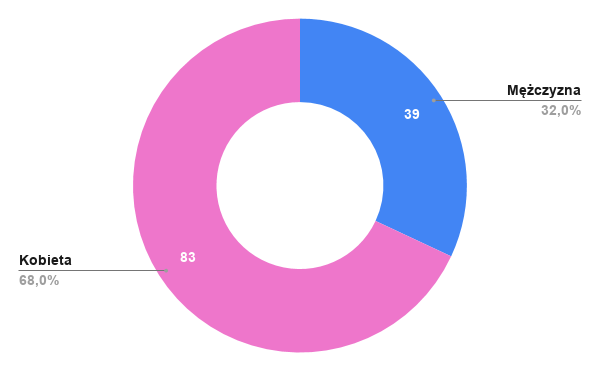 Źródło: Opracowanie własne na podstawie wyników badań ankietowych	Struktura wieku w próbie była stosunkowo zróżnicowana. Najliczniejszą grupę wśród uczestników badania stanowiły osoby w wieku między 30 a 50 lat (64 osoby, co stanowiło 52,46% wszystkich ankietowanych). Drugą najliczniejszą kategorią wiekową biorącą udział 
w badaniach były osoby w wieku 18 – 30 lat (40 osób, a więc 32,79% wszystkich ankietowanych). Znacznie mniejsze zainteresowanie przeprowadzonymi badaniami wykazały osoby w wieku powyżej 50 lat (13 osób – 10,65 %) oraz osoby poniżej 18 roku życia (5 osób – 4,10%).Wykres 16 Wiek ankietowanych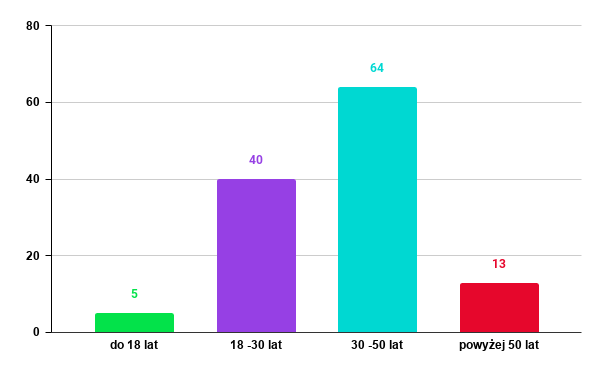 Źródło: Opracowanie własne na podstawie wyników badań ankietowychOsoby biorące udział w badaniu najczęściej posiadały wykształcenie wyższe 
(54 osoby) drugą, co do liczebności, była grupa osób z wykształceniem średnim (42 osoby). Trzynaście osób posiadało wykształcenie zasadnicze zawodowe. Zainteresowanie udziałem 
w ankiecie wykazało także 8 osób z wykształceniem podstawowym. Najmniej, bo 5 osób legitymowało się wykształceniem gimnazjalnym.Wykres 17 Wykształcenie ankietowanych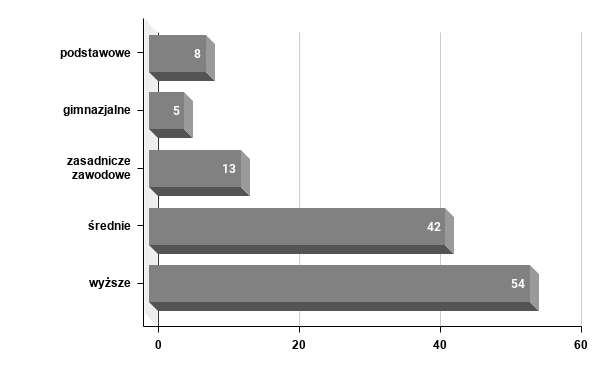 Źródło: Opracowanie własne na podstawie wyników badań ankietowychUczestnicy badania zostali poproszeni również o wskazanie swojej sytuacji na rynku pracy. Ponad połowę respondentów stanowiły osoby posiadające stałe zatrudnienie, 
a mianowicie były to 73 osoby, co stanowiło 59,8% wszystkich ankietowanych. Kolejną 
co do wielkości grupą były osoby bezrobotne, a dokładnie były to 23 osoby, 
a więc 18,9% całej próby. Dziesięciu badanych kontynuowało obowiązek nauki szkolnej lub studiowało (8,2%). 6,6% ankietowanych (8 osób) było rencistami lub osiągnęło wiek emerytalny i w związku z powyższym faktem pobierało emeryturę. Taka sama liczba respondentów (8 osób, 6,6%) podejmuje się pracy dorywczych, co jednocześnie stanowi ich główne źródło dochodu. Ze względu na zróżnicowaną grupę badanych, ich spostrzeżenia, problemy oraz oczekiwania również są inne.Wykres 18 Sytuacja ankietowanych na rynku pracy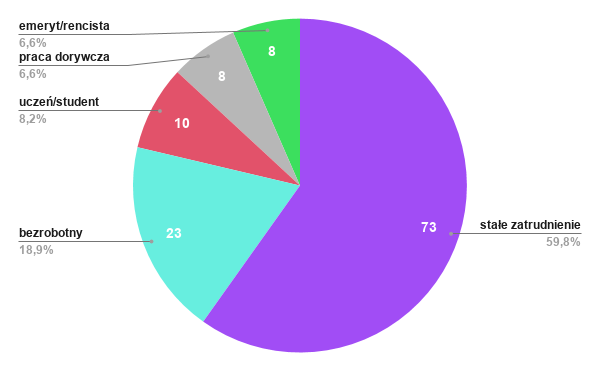 Źródło: Opracowanie własne na podstawie wyników badań ankietowychPróbę badawczą w pierwszej kolejności zapytano o to w jakim stopniu są zadowoleni 
z warunków życia w Gminie i Mieście Rudnik nad Sanem. Zdania mieszkańców na powyższy temat są podzielone. 41 osób, co stanowi 33,6% wszystkich ankietowanych jest zadowolonych z poziomu życia w Gminie i Mieście Rudnik nad Sanem, z drugiej jednak strony aż 34 osoby, co stanowi 27,9% udzieliło przeciwnej oceny. Cztery osoby mniej 
(30 osób, 24,6%) nie posiada opinii na badany temat i wybrało opcję „trudno powiedzieć”. 
15 osób, a więc 12,3% całości badanych jest bardzo niezadowolonych z warunków życia 
w gminie, a tylko dwóch respondentów (1,6%) jest bardzo zadowolonych z warunków egzystencjonalnych w swoim miejscu pobytu.Wykres 19 Poziom zadowolenia ankietowanych z warunków życia w Gminie i Mieście Rudnik nad Sanem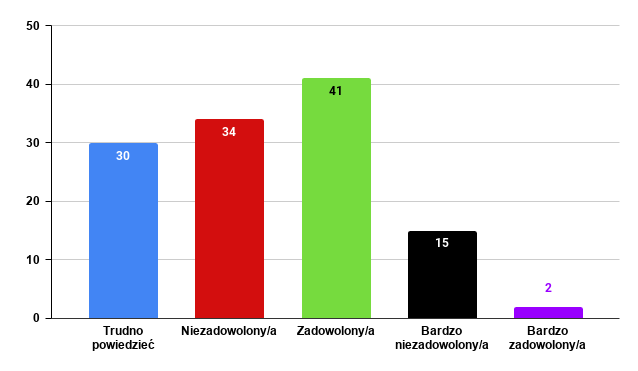 Źródło: Opracowanie własne na podstawie wyników badań ankietowychW drugim pytaniu kwestionariusza ankiety w celu dokładniejszego poznania opinii mieszkańców na temat największych problemów społecznych nękających Gminę i Miasto Rudnik nad Sanem badani mieli możliwość wielokrotnego wyboru. Według respondentów problemy społeczne, które najbardziej dotykają rodziny zamieszkujące gminę to: brak możliwości ciekawego spędzania czasu (74 osoby - 20,1%), migracja osób młodych (66 osób - 17,9%), bezrobocie (56 osób – 15,2%), starzejące się społeczeństwo (49 osób – 13,3%) oraz alkoholizm (31 osób – 8,4%). Powyższe wyniki wskazywać mogą na wysoką świadomość respondentów o negatywnych konsekwencjach demograficznych, przejawiających 
się odpływem ludzi młodych, a wzrostem liczby mieszkańców starszych. Uczestnicy badania mieli ponadto możliwość udzielenia własnej odpowiedzi. Osoby, które skorzystały z tej opcji wskazywały między innymi na takie problemy jak: błąkające się po ulicach psy, bezradność szkół wobec przemocy rówieśniczej, brak psychologa w tych placówkach, mały kontakt z włodarzami miasta,słaba promocja miasta,park miejski wymagający rewitalizacji,zaniedbany stadion i jego okolica,mała ilość koszy na ulicach,zaniedbane podwórka, chodniki i jezdnie na niektórych ulicach,zaniedbane witryny sklepowe, które negatywnie wpływają na wizerunek centrum miasta.Jedna osoba jest zdania, iż wszystkie dostępne w pytaniu odpowiedzi pasują do Gminy Rudnik nad Sanem.Wykres 20 Główne problemy społeczne występujące w Gminie i Mieście Rudnik nad Sanem w opinii mieszkańców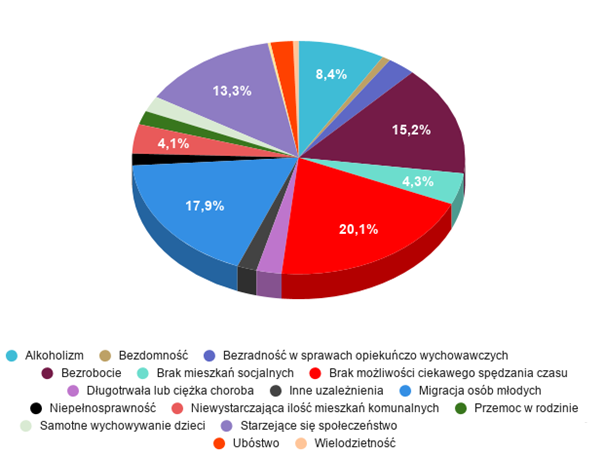 Źródło: Opracowanie własne na podstawie wyników badań ankietowychGrupę badawczą zapytano również o to w jakim obszarze pomoc świadczona osobom i rodzinom dotkniętym problemami społecznymi jest zadowalająca. Również w tym przypadku ankietowani mieli możliwość wielokrotnego wyboru. W opinii 33,6% respondentów (41 osób) najlepsza pomoc udzielana jest osobom starszym. Drugim 
w kolejności obszarem z zadowalającym wsparciem instytucjonalnym jest pomoc osobom niepełnosprawnym – tego zdania jest 27% badanych (33 osoby). Spory odsetek, bo 20,5% badanych (25 osób) uznał, że satysfakcjonującą pomoc społeczną otrzymują także osoby bezrobotne. Ankietowani są również zdania, że pomoc społeczna jest świadczona 
na odpowiednim poziomie w stosunku do osób doświadczających przemocy w rodzinie 
(24 osoby – 19,7%) oraz innych dysfunkcjonalności w rodzinach (21 osób – 17,2%), cierpiących na ubóstwo (23 osoby – 18,9%), czy zmagających się z uzależnieniem 
od alkoholu (20 osób – 16,4%). W opinii trzech osób (2,5%) pomoc społeczna nie jest udzielania w zadowalającym stopniu w żadnym ze wskazanych obszarów problemowych. Wykres 21 Obszary pomocy świadczonej osobom i rodzinom dotkniętym problemami społecznymi, 
w których pomoc realizowana jest w zadowalającym stopniu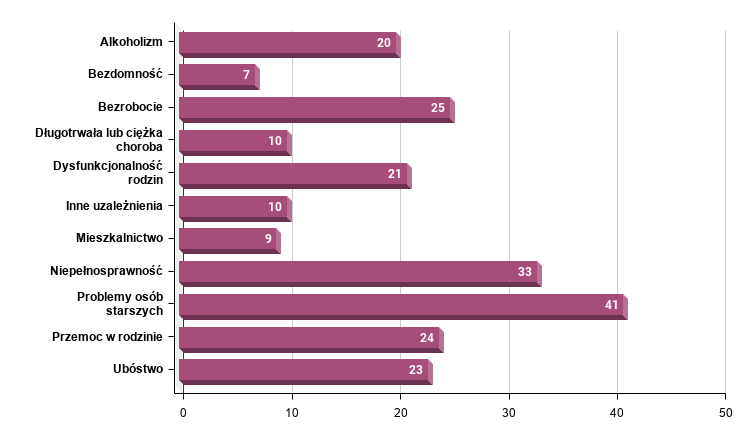 Źródło: Opracowanie własne na podstawie wyników badań ankietowychW kolejnym pytaniu uczestnicy zostali poproszeni o ocenę poziomu ubóstwa 
w Gminie i Mieście Rudnik nad Sanem. Ankietowani wybierali spośród odpowiedzi, gdzie 
1 oznaczało, że problem nie występuje, a 5 oznaczało, iż problem występuje bardzo często. Połowa respondentów wybrało opcję z numerem 3, co mogłoby wskazywać, iż ich zdaniem problem ubóstwa wśród rodzin zamieszkujących na terenie Gminy i Miasta Rudnik nad Sanem występuje czasami. Drugą najczęściej wybieraną odpowiedzią był numer 2 (24 osoby, 19,7% całości próby), co oznacza, iż według tej grupy problem ubóstwa występuje rzadko. 
W dalszej kolejności uczestnicy badania decydowali się na zaznaczenie odpowiedzi 
4 (18 osób, 14,8% wszystkich ankietowanych) i 5 (12 osób, 9,8% wszystkich ankietowanych), a więc równoznaczników częstego i bardzo częstego występowania problemu ubóstwa. Zdaniem jedynie 7 osób (5,7%) problem ubóstwa nie występuje w ogóle.Wykres 22 Skala ubóstwa w Gminie i Mieście Rudnik nad Sanem w opinii mieszkańców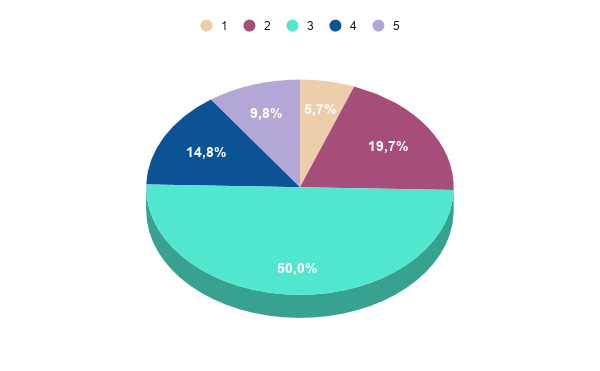 Źródło: Opracowanie własne na podstawie wyników badań ankietowychWśród powodów ubóstwa w opinii respondentów znajdują się w zdecydowanej większości przyczyny tak zwane pozaosobiste, a więc bezrobocie, tą odpowiedź wskazało 
80 ankietowanych. W obszarze przyczyn osobistych (zawinionych) respondenci uznali uzależnienia – 69 osób oraz dziedziczenie ubóstwa – 51 osób. W dalszej kolejności respondenci wskazywali na takie przyczyny ubóstwa jak: dysfunkcjonalność rodzin (30 osób), problemy osób starszych (27 osób), długotrwała lub ciężka choroba (22 osoby) oraz niepełnosprawność (13 osób). W opinii badanych w najmniejszym stopniu do ubożenia przyczynia się wielodzietność (10 osób). Do dyspozycji ankietowanych pozostawiono możliwość udzielenia własnej odpowiedzi. Osoby, które skorzystały z tej opcji jako powód ubóstwa wskazywały ponadto: alkoholizm, brak chęci do pracy osób młodych, 
w szczególności młodych małżeństw. Jedna osoba za przyczynę trudnej sytuacji materialnej mieszkańców Gminy i Miasta Rudnik nad Sanem uważa brak miejsc pracy oraz brak godnego wynagrodzenia za wykonywaną pracę.Wykres 23 Przyczyny ubóstwa według ankietowanych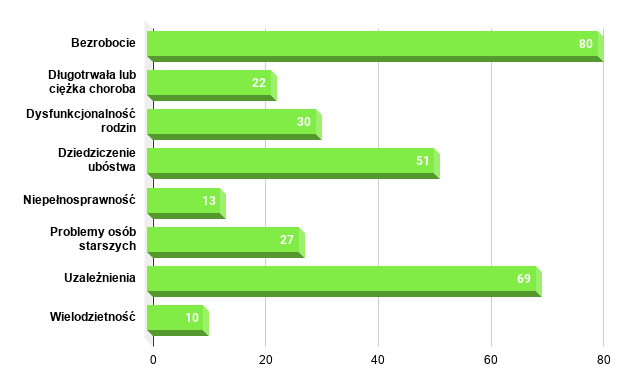 Źródło: Opracowanie własne na podstawie wyników badań ankietowychW szóstym pytaniu kwestionariusza ankiety zapytano mieszkańców Gminy i Miasta  Rudnik nad Sanem o skalę problemu uzależnień w gminie. Znaczna większość ankietowanych uważa, iż skala zjawiska uzależnień w gminie jest średnia (62 osoby, 50,8%). Należy zaznaczyć, że zdaniem, aż 32% respondentów (39 osób) problem uzależnień w gminie jest na wysokim poziomie. Jedynie 8 osób (6,6%) stoi na stanowisku, że problem uzależnień w gminie nie występuje. Trzynastu badanych (10,7%) posiada stosunek ambiwalentny 
do problemu.Wykres 24 Skala problemu uzależnień w Gminie i Mieście Rudnik nad Sanem w opinii ankietowanych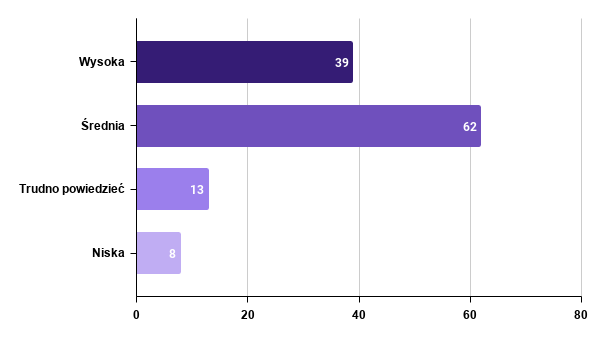 Źródło: Opracowanie własne na podstawie wyników badań ankietowychW opinii badanych alkoholizm jest najczęściej występującym uzależnieniem 
w gminie (95 osób, 77,9%). W dalszej kolejności ankietowani wskazywali na uzależnienie 
od urządzeń elektronicznych, a więc internetu, telewizji, telefonu itd. (12 osób, 9,8%) oraz narkomanię (9 osób, 7,4%). Taka sama liczba respondentów (2 osoby, co stanowi 1,6% ogółu badanych) uważa, iż najczęściej występującymi uzależnieniami w gminie są hazard lub lekomania, bądź uzależnienie od dopalaczy.Wykres 25 Najczęściej występujące uzależnienia na terenie Gminy i Miasta Rudnik nad Sanem 
według badanych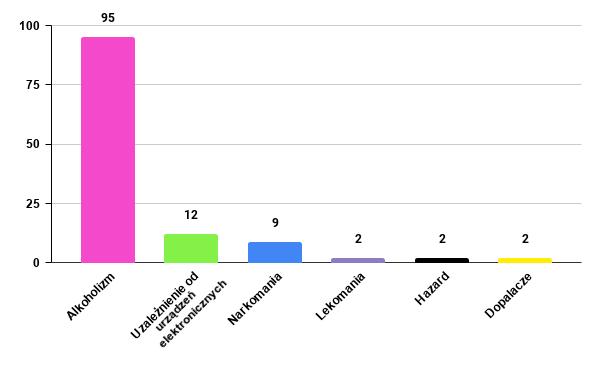 Źródło: Opracowanie własne na podstawie wyników badań ankietowychOdpowiadając na następne pytanie, ankietowani identyfikowali najczęstsze przyczyny występowania uzależnień. Respondenci najczęściej wymieniali: problemy osobiste osób uzależnionych (21,9%), stres (16,2%), zaniedbania wychowawcze (13,9%), odczuwanie nudy (13,3%), niedostosowanie społeczne (11,6%) oraz samotność (10,9%). Zdaniem badanych najmniejszą determinantą są choroby lub niepełnosprawność (3,2%). Respondenci w ramach możliwości „inna odpowiedź” wskazywali na takie powody popadania w uzależnienia, jak:usprawiedliwianie uzależnienia autorytetami, które również zmagają się z tym problemem,przyznawanie pomocy społecznej osobom uzależnionym.Wykres 26 Przyczyny uzależnień w Gminie i Mieście Rudnik nad Sanem w opinii ankietowanych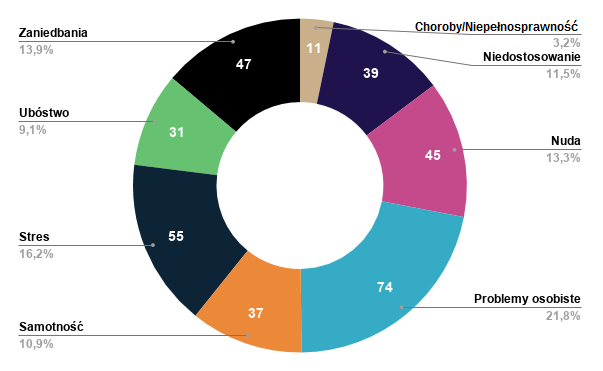 Źródło: Opracowanie własne na podstawie wyników badań ankietowychZadaniem kwestionariusza badań ankietowych było także poznanie opinii mieszkańców na temat, co jest głównym czynnikiem wywołującym zjawisko bezrobocia 
w Gminie i Mieście Rudnik nad Sanem. Według znacznej części ankietowanych najpoważniejszym powodem jest brak ofert pracy na lokalnym rynku pracy (38 osób). 
W dalszej kolejności badani wskazywali na przyzwyczajenie osób bezrobotnych do obecnego stylu życia (24 osoby). Znacznie mniej osób uważa, iż bezrobocie wywołują takie zjawiska jak: niskie kwalifikacje zawodowe osób poszukujących pracy (10 osób), złe warunki zatrudnienia (9 osób), niechęć do podjęcia pracy (8 osób) oraz aktywność zawodowa emerytów, co jednocześnie wiąże się z brakiem miejsc pracy dla osób młodych (6 osób). Według respondentów w najmniejszym stopniu do powstawania bezrobocia w Gminie 
i Mieście Rudnik nad Sanem przyczynia się brak ofert pracy dla osób z wyższym wykształceniem (1 osoba). Również jedna osoba jest zdania, że wszystkie opcje dostępne 
do wyboru w niniejszym pytaniu w równym stopniu wpływają na powstawanie bezrobocia 
w gminie. Ponadto w ramach możliwości udzielenia własnej odpowiedzi uczestnicy badania wskazywali na takie przyczyny bezrobocia, jak: zatrudnianie osób „po znajomości”, przez co stanowiska o wyższym prestiżu społecznym są poza zasięgiem osób, które nie posiadają koneksji,brak zakładów pracy, niska aktywność osób młodych,brak wiedzy w zakresie oferty gminy, nieznajomość obowiązującego prawa.Wykres 27 Przyczyny bezrobocia w Gminie i Mieście Rudnik nad Sanem w opinii ankietowanych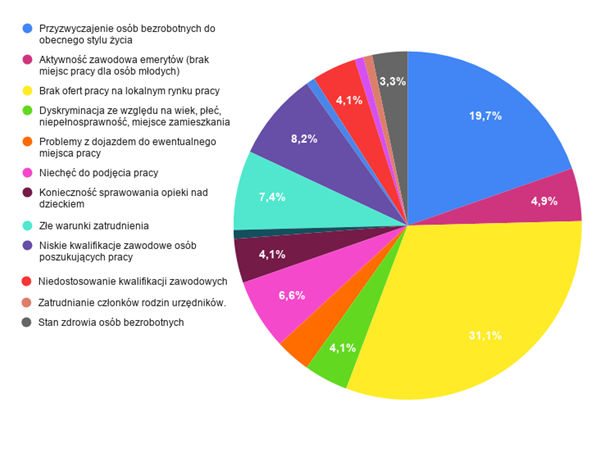 Źródło: Opracowanie własne na podstawie wyników badań ankietowychOdpowiedzi osób badanych dotyczące powodów, dla których osoby bezrobotne nie podejmują zatrudnienia wskazują na korelację pewnych zmiennych w stosunku 
do udzielonych odpowiedzi dotyczących ogólnych przyczyn bezrobocia. Badani mieli możliwość wskazania więcej niż jednej odpowiedzi i tak na pierwszym miejscu wśród przyczyn niepodejmowania zatrudnienia wymieniali brak ofert pracy na lokalnym rynku pracy (58 osób), przyzwyczajenie osób bezrobotnych do obecnego stylu życia (47 osób) oraz złe warunki zatrudnienia (40 osób). Należy również zaznaczyć iż, aż 37 respondentów uważa, że osoby bez zatrudnienia nie zmieniają swojej sytuacji na rynku pracy z powodu niechęci do podjęcia pracy. Ankietowani jako czynniki przyczyniające się  do niepodejmowania zatrudnienia przez osoby niepracujące podawali niskie kwalifikacje osób poszukujących pracy (26 osób), problemy z dojazdem do ewentualnego miejsca zatrudnienia (23 osób) oraz niedostosowanie kwalifikacji zawodowych do potrzeb lokalnego rynku pracy (22 osoby).Wykres 28 Przyczyny niepodejmowania zatrudnienia przez osoby bezrobotne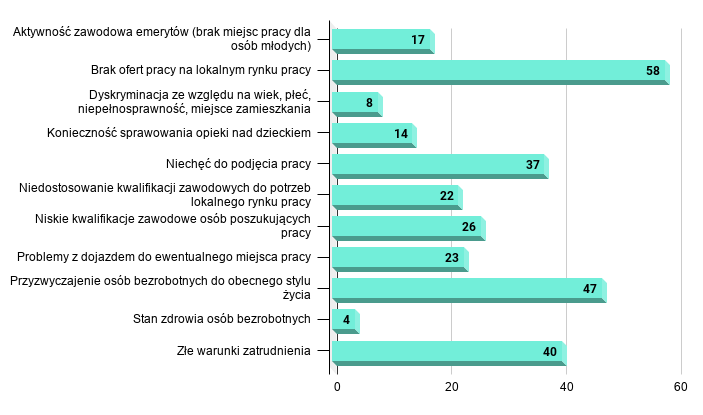 Źródło: Opracowanie własne na podstawie wyników badań ankietowychNa pytanie, czy zdaniem mieszkańców na terenie Gminy i Miasta Rudnik nad Sanem występuje zjawisko przemocy domowej, 50% (61 osób) odpowiedziało twierdząco. Mniej niż połowa ankietowanych (52 osoby, 42,6%) nie potrafiła definitywnie stwierdzić, czy na terenie gminy w rodzinach stosowana jest przemoc. Zaledwie 9 uczestników badania (7,4%) jest zdania, iż problem przemocy w rodzinie nie dotyczy mieszkańców Gminy i Miasta Rudnik nad Sanem.Wykres 29 Przemoc w rodzinie w Gminie i Mieście  Rudnik nad Sanem w opinii badanych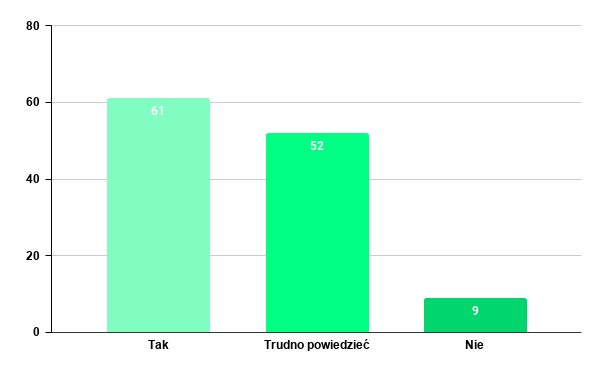 Źródło: Opracowanie własne na podstawie wyników badań ankietowych	W opinii 86 respondentów (26,1%) czynnikiem dominującym w występowaniu przemocy domowej są uzależnienia. Drugim w kolejności powodem jest nieumiejętność radzenia sobie z problemami – tego zdania jest 80 badanych (25,3%). Znaczna część badanych uznała, że przemoc jest wynikiem wzorców wyniesionych z domu rodzinnego 
(43 osoby – 13,1%), determinantą są również zaburzenia emocjonalne lub psychiczne 
(41 osób – 12,5%). Zdaniem ankietowanych w mniejszym stopniu do powstawania zjawiska przemocy w domu przyczynia się stres (27 osób – 8,2%) oraz zły dobór partnera/partnerki 
(19 osób – 5,8%).Wykres 30 Przyczyny występowania przemocy w rodzinie w opinii ankietowanych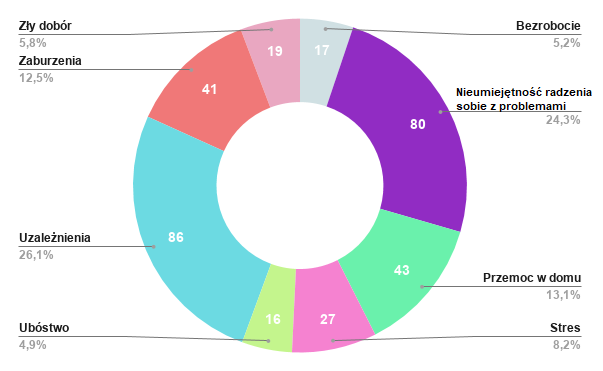 Źródło: Opracowanie własne na podstawie wyników badań ankietowychBadanie ankietowe miało także na celu zdiagnozowanie sytuacji osób niepełnosprawnych w gminie. W opinii 32,8% respondentów (40 osób) osoby niepełnosprawne mogą być raczej zadowolone z zamieszkiwania w Gminie i Mieście Rudnik nad Sanem. Dwunastu ankietowanych (9,8%) jest przekonanych o nawet lepszej jakości życia niepełnosprawnych mieszkańców gminy i wybrało odpowiedź sugerującą, iż osoby niepełnosprawne mogą być zdecydowanie zadowolone z życia w Gminie i Mieście Rudnik nad Sanem. Odmiennego zdania jest natomiast 41 uczestników badania, gdyż w trakcie jego przeprowadzania odpowiedzieli, iż osoby niepełnosprawne raczej nie mogą być usatysfakcjonowane z zamieszkiwania na terenie gminy (26 osób 21,3%), bądź nawet, 
że te osoby mogą być zdecydowanie niezadowolone z warunków egzystencji, z jakimi muszą się mierzyć (15 osób, 12,3%). Dwudziestu dziewięciu (23,8%) opiniodawców wolało nie wypowiadać się w imieniu osób niepełnosprawnych i zaznaczyło odpowiedź trudno powiedziećWykres 31 Poziom zadowolenia osób niepełnosprawnych z warunków życia w Gminie i Mieście 
Rudnik nad Sanem w opinii respondentów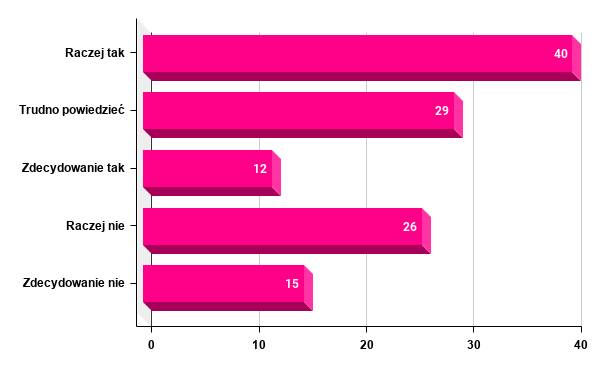 Źródło: Opracowanie własne na podstawie wyników badań ankietowychWśród problemów, z jakimi najczęściej mają do czynienia osoby niepełnosprawne ankietowani wymienili na pierwszym miejscu bariery architektoniczne (66 odpowiedzi) oraz utrudniony dostęp do specjalistycznej opieki lekarskiej (49 odpowiedzi). W dalszej kolejności wskazywali na samotność (41 odpowiedzi), brak ofert pracy (40 odpowiedzi), brak akceptacji i stygmatyzacja w środowisku (odpowiednio 35 i 31 odpowiedzi) oraz niezdolność 
do samoobsługi (31 odpowiedzi). Zdaniem uczestników badania osoby niepełnosprawne 
w najmniejszym stopniu borykają się z ubóstwem (14 odpowiedzi). Uczestnicy badania mieli możliwość udzielenia własnej odpowiedzi. Z tej opcji skorzystała jedna osoba, która zarzuciła Ośrodkowi Pomocy Społecznej brak wystarczającego zainteresowania. Uzasadniając swoje stanowisko tym, że pracownicy Ośrodka Pomocy Społecznej informują, iż obowiązek opieki lub pomocy spoczywa w pierwszej kolejności na członkach rodziny. Postawa ta może być wywołana nieznajomością przepisów prawa, gdyż art. 128 i 129 ustawy z dnia 25 lutego 
1964 r. - Kodeks rodzinny i opiekuńczy (Dz. U. z 2020 r. poz. 1359) wskazuje, że obowiązek dostarczania środków utrzymania, a w miarę potrzeby także środków wychowania (obowiązek alimentacyjny) obciąża krewnych w linii prostej oraz rodzeństwo. Obowiązek alimentacyjny obciąża zstępnych przed wstępnymi, a wstępnych przed rodzeństwem. Jeżeli 
w rodzinie jest kilku zstępnych lub wstępnych obciąża bliższych stopniem przed dalszymi.Wykres 32 Problemy osób niepełnosprawnych z Gminy i Miasta Rudnik nad Sanem według uczestników badania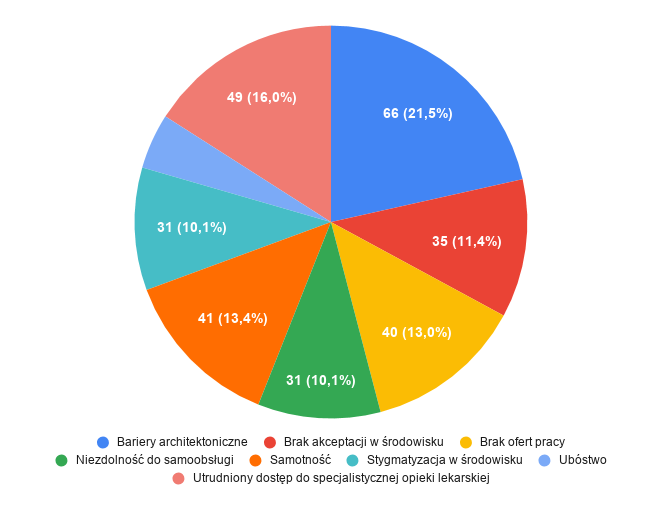 Źródło: Opracowanie własne na podstawie wyników badań ankietowychCelem badań przeprowadzonych na rzecz Strategii Rozwiązywania Problemów Społecznych na lata 2021-2025 było dokładniejsze poznanie sytuacji osób starszych zamieszkujących na terenie Gminy i Miasta Rudnik nad Sanem. W opinii 41 % respondentów 
(50 osób) rudniccy seniorzy mogą być raczej zadowoleni z zamieszkiwania w gminie. Dwudziestu siedmiu ankietowanych (22,1%) uważa, że osoby starsze funkcjonują nawet na lepszym poziomie życia i wybrało odpowiedź sugerującą, iż mieszkańcy w wieku poprodukcyjnym mogą być zdecydowanie zadowoleni z życia w Gminie Rudnik nad Sanem. 
Z kolei 36 uczestników badania jest przekonanych, że seniorzy są niezadowoleni 
z zamieszkiwania w gminie, gdyż wybrali odpowiedzi wskazujące, że starsi członkowie społeczności lokalnej raczej nie mogą być zadowoleni z zamieszkiwania na terenie gminy 
(25 osób – 20,5%), bądź nawet, że te osoby są zdecydowanie niezadowolone 
z warunków egzystencji z jakimi muszą się mierzyć (9 osób, 7,4%). Jedenastu (9%) opiniodawców wybrało odpowiedź trudno powiedzieć.Wykres 33 Poziom zadowolenia osób starszych z warunków życia w Gminie i Mieście Rudnik nad Sanem w opinii respondentów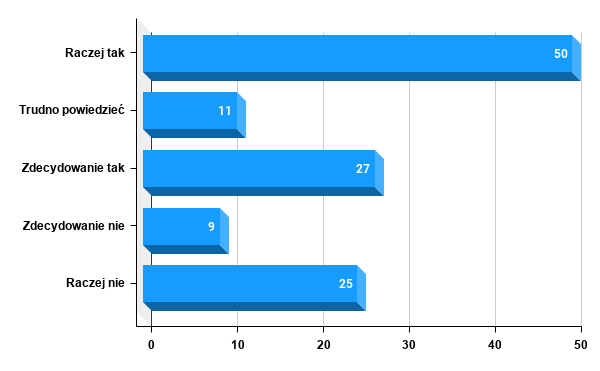 Źródło: Opracowanie własne na podstawie wyników badań ankietowychBadanie percepcji respondentów w zakresie obszaru problemów, których doświadczają seniorzy wykazało, iż dominującymi barierami w funkcjonowaniu osób starszych zamieszkujących teren Gminy i Miasta Rudnik nad Sanem zdaniem respondentów 
są samotność (20,9%), choroby i niepełnosprawność (19%) oraz utrudniony dostęp 
do specjalistycznej opieki lekarskiej (18,7%). 11,4% respondentów wskazała na brak opieki ze strony rodziny. W dalszej kolejności badani zwracali uwagę na brak możliwości zagospodarowania wolnego czasu (10,1%), ubóstwo (8,9%) oraz izolację społeczną (6,3%). Zdaniem ankietowanych problemem, który spotyka osoby najrzadziej jest niezdolność 
do samoobsługi (4,7%).Wykres 34 Problemy osób starszych z Gminy i Miasta Rudnik nad Sanem w opinii respondentów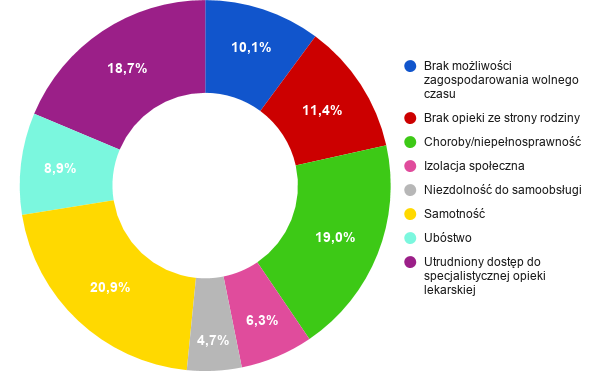 Źródło: Opracowanie własne na podstawie wyników badań ankietowychCelem ostatniego pytania dotyczycącego problemów społecznych w Gminie i Mieście Rudnik nad Sanem było poznanie stanowiska mieszkańców gminy na temat edukacji. Otrzymane wyniki badania opinii respondentów w zakresie problemów w obszarze edukacji potwierdziły fakt niedostosowania edukacji na poziomie średnim i wyższym do lokalnych potrzeb na rynku pracy. 36,5 % respondentów upatruje w tej zmiennej podstawowy problem. Według ponad 28 badanych (24,8%), drugą w kolejności barierą jest niewystarczające wykorzystanie bazy szkolnej w czasie wolnym od zajęć lekcyjnych. 15,7% respondentów 
(18 osób) wskazuje na niewystarczającą ilość zajęć pozalekcyjnych, 12,2 % ankietowanych (14 osób) na zbyt małą liczbę miejsc w żłobku i przedszkolu, 11,3% uczestników badania 
(13 osób) na niedostateczne wsparcie psychologiczno-pedagogiczne w placówkach szkolnych. W ramach opcji udzielenia własnej odpowiedzi dwie osoby (1,6%) stwierdziło, 
iż wszystkie możliwe do wyboru problemy w niniejszym pytaniu dotyczą placówek w gminie. Ponadto grupa badawcza wskazywała na takie problemy w obszarze edukacji, jak:zamknięcie Liceum Ogólnokształcącego w Rudniku nad Sanem,niski poziom nauczania,brak pracy dla wykwalifikowanych nauczycieli.Wykres 35 Problemy w obszarze edukacji występujące na terenie Gminy i Miasta Rudnik nad Sanem 
w opinii ankietowanych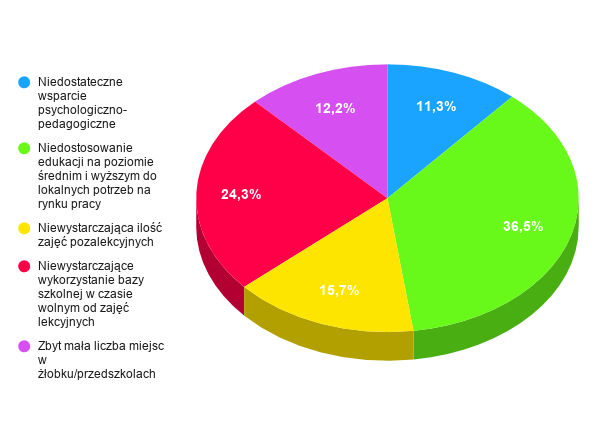 Źródło: Opracowanie własne na podstawie wyników badań ankietowych	Na zakończenie przeprowadzania badań, ankietowanych poproszono o wskazanie 
co ich zdaniem należałoby uczynić, by zwalczyć problemy społeczne występujące na terenie Gminy i Miasta Rudnik nad Sanem pozwalając im na udzielenie wielokrotnych odpowiedzi. 
Zdaniem respondentów w największym stopniu pomogłoby tworzenie nowych miejsc pracy, tej odpowiedzi udzieliły 53 osoby. W dalszej kolejności uczestnicy badania wskazali 
na zwiększenie pomocy socjalnej dla osób potrzebujących oraz utworzenie placówek organizujących czas wolny dla dzieci i młodzieży w trakcie dni wolnych od nauki w szkole, obie te odpowiedzi wybrało 41 ankietowanych. W opinii badanych w znacznym stopniu 
w rozwiązywaniu problemów społecznych pomogłaby profilaktyka dotycząca uzależnień prowadzona w szkołach (29 osób) oraz większy dostęp do usług opiekuńczych dla osób starszych i niepełnosprawnych oraz zwiększenie miejsc w żłobkach i przedszkolach, obie te odpowiedzi zostały zaznaczone przez 19 osób. Zdaniem ankietowanych w walce 
z problemami społecznymi w mniejszym stopniu pomoże skoordynowanie działań służb społecznych powołanych do zabezpieczenia opieki dla osób zależnych (starszych, niepełnosprawnych, bezdomnych) oraz zorganizowany system wsparcia i pomocy dla rodzin osób niepełnosprawnych i starszych, obie te odpowiedzi wybrało 
17 osób. Do dyspozycji uczestników badania w ostatnim pytaniu kwestionariusza ankiety oddano możliwość udzielenia własnej odpowiedzi. Osoby, które skorzystały z tej opcji wskazały na takie działania jak:wykorzystanie możliwości, które stwarza budowa drogi ekspresowej S-19 węzeł „Rudnik nad Sanem”,utworzenie miejsc, gdzie ludzie młodzi mogliby ciekawie spędzić czas, co być może zachęciłoby ich do pozostania w naszej gminie.Wykres 36 Działania przyczyniające się do rozwiązania problemów społecznych na terenie 
Gminy i Miasta Rudnik nad Sanem w opinii badanych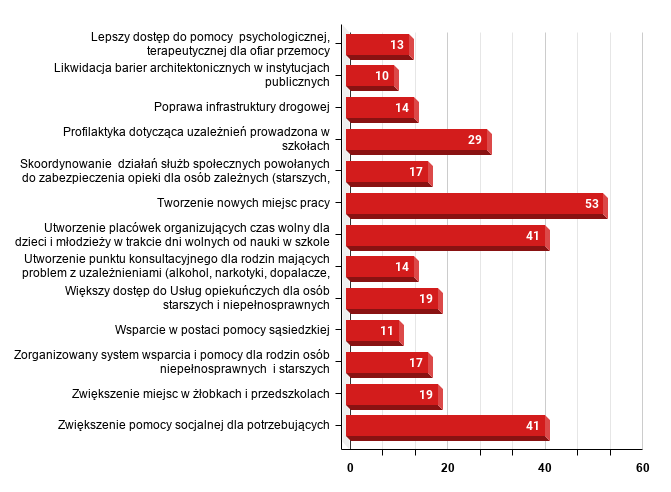 Źródło: Opracowanie własne na podstawie wyników badań ankietowychAnaliza SWOTAnaliza SWOT jest heurystyczną techniką analityczną służącą uporządkowaniu posiadanych informacji. W przypadku strategii rozwiązywania problemów społecznych stanowi efektywną metodę identyfikacji mocnych i słabych stron lokalnego systemu pomocy społecznej oraz szans i zagrożeń, jakie przed nim stoją. Pozwala oszacować potencjał, jakim się dysponuje, oraz określić stopień, w jakim posiadane zasoby odpowiadają potrzebom 
i oczekiwaniom społeczności lokalnej. Analizę SWOT przeprowadzoną na potrzeby niniejszego dokumentu przedstawiono poniżej. Przedstawiona na kolejnych stronach analiza SWOT obejmuje następujące obszary:marginalizacja społeczna (bezrobocie, ubóstwo, uzależnienia),rodzina, opieka nad dziećmi, młodzież,przemoc w rodzinie,starość i niepełnosprawność,kapitał społeczny i ludzki.MISJA, CELE I KIERUNKI DZIAŁAŃWyniki diagnozy problemów społecznych, opartej na analizie źródeł zastanych, wyników badań ankietowych oraz analizie SWOT, pozwoliły na opracowanie założeń polityki społecznej Gminy i Miasta Rudnik nad Sanem na lata 2021 - 2025. Zostały one przedstawione w formie misji, celów i kierunków działań, których realizacja powinna przyczynić się do zminimalizowania problemów społecznych występujących w gminie obecnie, jak i zapobiec ich wystąpieniu w najbliższych latach. Działania te zostały wyznaczone w obrębie celów strategicznych i operacyjnych 
z uwzględnieniem następujących priorytetów:Przeciwdziałanie ubóstwu, bezrobociu Wspieranie osób starszych oraz osób niepełnosprawnychPoprawa skuteczności wsparcia w obszarze przeciwdziałania uzależnieniom 
i przemocy w rodzinieWspieranie rodzin, podnoszenie poziomu i jakości życia mieszkańców gminyRozwój kapitału społecznego i ludzkiego.Misją samorządu Gminy i Miasta Rudnik nad Sanem sformułowaną w trakcie realizacji Gminnej Strategii Rozwiązywania Problemów Społecznych Gminy i Miasta Rudnik nad Sanem na lata 2021 - 2025 jest:ZASPOKAJANIE POTRZEB MIESZKAŃCÓW GMINY RUDNIK NAD SANEM, STWARZANIE IM MOŻLIWOŚCI ROZWOJU ORAZ PRZECIWDZIAŁANIE PROBLEMOM SPOŁECZNYM 
I WYKLUCZENIU SPOŁECZNEMU OSÓB DOTKNIĘTYCH PROBLEMAMI SPOŁECZNYMIWypełnienie tak sformułowanej misji wymaga wdrożenia wyznaczonych celów strategicznych i operacyjnych oraz kierunków działań. Zostały one przedstawione poniżej 
w formie kart strategicznych, w których uwzględniono również realizatorów poszczególnych zapisów, źródła ich finansowania oraz prognozę zmian.WDROŻENIE, MONITOROWANIE I EWALUACJA STRATEGIIZgodnie z art. 110 ust. 4 ustawy o pomocy społecznej (Dz. U. z 2020 poz. 1876), koordynatorem realizacji Gminnej Strategii Rozwiązywania Problemów Społecznych Gminy i Miasta Rudnik nad Sanem na lata 2021 - 2025 będzie Ośrodek Pomocy Społecznej 
w Rudniku nad Sanem. Sformułowane w dokumencie kierunki działań będą wdrażane przez wyznaczonych realizatorów oraz partnerów w realizacji, w zależności od posiadanych 
i pozyskanych środków finansowych. Poniższa tabela przedstawia ramy finansowe Strategii.Tabela 14 Ramy finansowe Strategii w latach 2021 - 2025 (w zł)Źródło: opracowanie własne na podstawie danych szacunkowych	Wydatki na pomoc społeczną w gminie systematycznie rosną. Wyraźny wzrost wydatków w ostatnich latach jest przede wszystkim wynikiem wdrożenia nowych rozwiązań 
i programów na szczeblu rządowym. Zgodnie z powyższym, uwzględniając jednocześnie dane budżetowe na rok 2020, szacuje się, że wydatki na realizację niniejszej Strategii Rozwiązywania Problemów Społecznych w dalszym ciągu będą nieustannie rosnąć. Przedział wynika z założenia, zgodnego z obecnymi tendencjami, które wskazuje, że wydatki systematycznie będą wzrastały o około 5,6% rocznie. Ramy finansowe Strategii 
są uzależnione od możliwości finansowych gminy, a z drugiej strony od zmian w otoczeniu, jak wdrażanie nowych programów rządowych. Wydatki będą rokrocznie określane 
w uchwałach budżetowych. Do przygotowania ram finansowych Strategii wykorzystano prognozowaną w budżecie gminy wielkość wydatków w pomocy społecznej oraz w innych obszarach polityki społecznej (dział 851 Ochrona zdrowia, rozdział 85153 Przeciwdziałanie narkomanii, rozdział 85154 Przeciwdziałanie alkoholizmowi, dział 852 Pomoc społeczna, dział 855 Rodzina). Prognozę tę oparto o wysokość środków finansowych poniesionych 
na realizację zadań w wyżej wymienionych działach w latach 2017 - 2020.Monitoring zapisów strategicznych polegał będzie na gromadzeniu i analizowaniu informacji dotyczących realizowanych bądź zrealizowanych już zadań. Działania w ramach monitoringu prowadzone będą przez podmioty realizujące strategię i współdziałające w jej realizacji. Zebrane dane pozwolą zidentyfikować i rozwiązać problemy, które pojawią 
się w trakcie wdrażania dokumentu, oraz stwierdzić, czy realizacja wyznaczonych działań zmierza w zamierzonym kierunku. W przypadku stwierdzenia, iż podjęte działania 
nie przynoszą pożądanych efektów, wdrożone zostaną działania korygujące. Monitoring Strategii dostarczy również informacji pozwalających na przeprowadzenie jej ewaluacji, która umożliwia ustalenie rzeczywistych rezultatów wdrożenia dokumentu – czy uzyskane efekty są zgodne z przyjętymi wcześniej zamierzeniami i na co miały wpływ. Informacja na temat realizacji Strategii oraz osiągniętych rezultatów będzie przygotowywana corocznie w formie raportu monitoringowego. W celu skutecznego i sprawnego opracowywania raportu monitoringowego Burmistrz może powołać zespół zadaniowy, w skład którego wejdą przedstawiciele podmiotów realizujących Strategię i współdziałających w jej realizacji, w tym pracownicy Ośrodka Pomocy Społecznej.Do oceny stopnia wdrożenia Strategii zostaną wykorzystane wskaźniki monitoringowe, które zostały przedstawione poniżej. Zaletą wybranych wskaźników jest ich ogólnodostępność w zbiorach statystyki publicznej oraz w zasobach informacyjnych podmiotów realizujących Strategię i współdziałających w jej realizacji.Przygotowany zestaw wskaźników monitoringowych ma charakter otwarty. Oznacza to, iż w trakcie realizowania Strategii, może być on w każdym momencie zmodyfikowany lub poszerzony o nowe wskaźniki, które w odpowiedni sposób będą charakteryzowały przebieg realizacji zapisów strategicznych.CEL STRATEGICZNY NUMER 1 - PRZECIWDZIAŁANIE UBÓSTWU, BEZROBOCIUliczba osób bezrobotnych, ubogich i bezdomnych objętych pracą socjalną,liczba beneficjentów systemu pomocy społecznej objętych wsparciem z powodu bezrobocia i ubóstwa,liczba osób i rodzin objętych wsparciem w postaci świadczeń pomocy społecznej, świadczeń rodzinnych i z funduszu alimentacyjnego oraz w formie dodatków mieszkaniowych i dodatku energetycznego,liczba rodzin objętych świadczeniem wychowawczym i świadczeniem „Dobry Start”,liczba osób bezrobotnych w gminie, w tym liczba osób objętych przez Powiatowy Urząd Pracy różnymi formami wsparcia.CEL STRATEGICZNY NUMER 2 - WSPIERANIE OSÓB STARSZYCH ORAZ OSÓB NIEPEŁNOSPRAWNYCHliczba osób w wieku poprodukcyjnym i ich udział w ogóle mieszkańców,liczba osób starszych i niepełnosprawnych objętych pracą socjalną,liczba seniorów i osób niepełnosprawnych objętych pomocą społeczną,liczba osób objętych usługami opiekuńczymi i specjalistycznymi usługami opiekuńczymi dla osób z zaburzeniami psychicznymi,liczba osób z gminy przebywających w domach pomocy społecznej,liczba obiektów, w których zlikwidowano bariery architektoniczne,liczba osób z gminy korzystających z ośrodków wsparcia dziennego.CEL STRATEGICZNY NUMER 3 - UDZIELANIE WSPARCIA W OBSZARZE PRZECIWDZIAŁANIA UZALEŻNIENIOM I PRZEMOCY W RODZINIEliczba rodzin objętych wsparciem psychologicznym, prawnym oraz z systemu pomocy społecznej z powodu alkoholizmu i przemocy w rodzinie,liczba osób objętych działaniami Zespołu Interdyscyplinarnego,liczba prowadzonych działań w ramach procedury „Niebieskie Karty”,liczba zakończonych spraw w ramach procedury „Niebieskie Karty”,liczba osób dotkniętych przemocą,liczba osób, co do których istnieje podejrzenie, że stosują przemoc w rodzinie,liczba osób objętych działaniami Gminnej Komisji Rozwiązywania Problemów Alkoholowych,liczba osób skierowanych na leczenie odwykowe.CEL STRATEGICZNY NUMER 4 - WSPIERANIE RODZIN, PODNOSZENIE POZIOMU I JAKOŚCI ŻYCIA MIESZKAŃCÓW GMINYliczba rodzin objętych pracą socjalną,liczba asystentów rodziny oraz liczba rodzin objętych przez nich wsparciem,liczba dzieci w rodzinach objętych wsparciem asystenta rodziny,liczba szkoleń i projektów adresowanych do rodzin,liczba rodzin objętych wsparciem z systemu pomocy społecznej, świadczeń rodzinnych i alimentacyjnych,liczba powracających dzieci z pieczy zastępczej do rodzin biologicznych,liczba rodzin, w których zakończono wsparcie asystenta rodziny.CEL STRATEGICZNY NUMER 5 - ROZWÓJ KAPITAŁU SPOŁECZNEGO I LUDZKIEGOliczba pracowników Ośrodka Pomocy Społecznej, w tym liczba pracowników socjalnych,liczba zatrudnionych asystentów rodziny,liczba szkoleń i innych form doskonalenia zawodowego, w których uczestniczyła kadra pomocy społecznej,liczba organizacji pozarządowych funkcjonujących w gminie w obszarze polityki społecznej,liczba wspieranych przez samorząd gminy organizacji pozarządowych.SPIS TABELTabela 1 Struktura ludności w latach 2016 - 2019	12Tabela 2 Migracje	14Tabela 3 Baza szkolna w Rudniku nad Sanem	20Tabela 4 Lista zabytków wpisanych do rejestru zabytków NID	23Tabela 5 Dodatki mieszkaniowe i energetyczne przyznane w gminie w latach 2016 - 2019	25Tabela 6 Przestępstwa stwierdzone (oszacowane) w Gminie i Mieście Rudnik nad Sanem 
w    roku 2019	26Tabela 7 Dane szacunkowe dotyczące liczby osób uzależnionych od alkoholu w 10 tysięcznej gminie	29Tabela 8 Dane dotyczące działalności Gminnej Komisji Rozwiązywania Problemów Alkoholowych w latach 2016 - 2019	30Tabela 9 Dane dotyczące przeciwdziałania przemocy w Gminie i Mieście Rudnik nad Sanem w latach 2016 - 2019	32Tabela 10 Liczba rodzin korzystających z pomocy społecznej z powodu bezradności opiekuńczo - wychowawczej w latach 2016 - 2019	35Tabela 11 Kadra Ośrodka Pomocy Społecznej w 2019 roku	36Tabela 12 Wydatki na realizację zadań z zakresu pomocy społecznej i innych obszarów polityki społecznej w gminie w latach 2016 - 2019	37Tabela 13 Formy świadczeń pomocy społecznej udzielonych w gminie przez OPS w latach 2016 - 2019	43Tabela 14 Ramy finansowe Strategii w latach 2021 - 2025 (w zł)	84SPIS WYKRESÓWWykres 1 Liczba ludności w latach 2016 - 2019	12Wykres 2 Ruch naturalny w latach 2016 - 2019	13Wykres 3 Procent ludności zamieszkującej w mieście	14Wykres 4 Podmioty gospodarcze w gminie w poszczególnych sekcjach Polskiej Klasyfikacji Działalności (PKD) w 2019 roku	15Wykres 5 Podmioty gospodarcze w gminie w latach 2016 - 2019	16Wykres 6 Bezrobotni w gminie według płci w latach 2016 - 2019	16Wykres 7 Udział bezrobotnych zarejestrowanych w liczbie ludności w wieku produkcyjnym w latach 2016 - 2019	17Wykres 8 Mieszkańcy gminy posiadający zatrudnienie w latach 2016 - 2019*	17Wykres 9 Poziom wykształcenia mieszkańców (w wieku 13 lat i więcej) w Rudniku nad Sanem	19Wykres 10 Osoby i rodziny w gminie, którym w latach 2016 - 2019 przyznano decyzją świadczenie	38Wykres 11 Dane demograficzne osób korzystających z pomocy społecznej w Gminie 
i Mieście Rudnik nad Sanem w 2019 roku	39Wykres 12 Osoby długotrwale korzystające z pomocy społecznej	39Wykres 13 Powody przyznania pomocy społecznej w latach 2016 - 2019	41Wykres 14 Dane dotyczące asystenta rodziny w latach 2016 - 2019	44Wykres 15 Płeć ankietowanych	47Wykres 16 Wiek ankietowanych	47Wykres 17 Wykształcenie ankietowanych	48Wykres 18 Sytuacja ankietowanych na rynku pracy	49Wykres 19 Poziom zadowolenia ankietowanych z warunków życia w Gminie i Mieście Rudnik nad Sanem	50Wykres 20 Główne problemy społeczne występujące w Gminie i Mieście Rudnik nad Sanem w opinii mieszkańców	51Wykres 21 Obszary pomocy świadczonej osobom i rodzinom dotkniętym problemami społecznymi, w których pomoc realizowana jest w zadowalającym stopniu	52Wykres 22 Skala ubóstwa w Gminie i Mieście Rudnik nad Sanem w opinii mieszkańców	53Wykres 23 Przyczyny ubóstwa według ankietowanych	54Wykres 24 Skala problemu uzależnień w Gminie i Mieście Rudnik nad Sanem w opinii ankietowanych	54Wykres 25 Najczęściej występujące uzależnienia na terenie Gminy i Miasta Rudnik 
nad Sanem według badanych	55Wykres 26 Przyczyny uzależnień w Gminie i Mieście Rudnik nad Sanem w opinii ankietowanych	56Wykres 27 Przyczyny bezrobocia w Gminie i Mieście Rudnik nad Sanem w opinii ankietowanych	57Wykres 28 Przemoc w rodzinie w Gminie i Mieście Rudnik nad Sanem w opinii badanych	58Wykres 29 Przyczyny występowania przemocy w rodzinie w opinii ankietowanych	59Wykres 30 Poziom zadowolenia osób niepełnosprawnych z warunków życia w Gminie 
i Mieście Rudnik nad Sanem w opinii respondentów	60Wykres 31 Problemy osób niepełnosprawnych z Gminy i Miasta Rudnik nad Sanem według uczestników badania	61Wykres 32 Poziom zadowolenia osób starszych z warunków życia w Gminie i Mieście Rudnik nad Sanem w opinii respondentów	62Wykres 33 Problemy osób starszych z Gminy i Miasta Rudnik nad Sanem w opinii respondentów	63Wykres 34 Problemy w obszarze edukacji występujące na terenie Gminy i Miasta Rudnik nad Sanem w opinii ankietowanych	64Wykres 35 Działania przyczyniające się do rozwiązania problemów społecznych na terenie Gminy i Miasta Rudnik nad Sanem w opinii badanych	65SPIS RYSUNKÓWRysunek 1 Triangulacja metodologiczna	8Rysunek 2 Położenie Gminy i Miasta Rudnik nad Sanem na tle powiatu niżańskiego	10Rysunek 3 Mapa Gminy i Miasta Rudnik nad Sanem	11WIEK2016201720182019Przedprodukcyjny1681170016901708Mężczyźni907929923946Kobiety774771767762Produkcyjny6548644563886354Mężczyźni3507346034433435Kobiety3041298529452919Poprodukcyjny1923200520622111Mężczyźni598637660678Kobiety1325136814021433MIGRACJE2016201720182019Wewnętrzne na pobyt stały - napływ70709692Zagraniczne na pobyt stały - imigracja613108Wewnętrzne na pobyt stały - odpływ8410393104Zagraniczne na pobyt stały - emigracja5332Saldo migracji wewnętrznych-14-333-12Saldo migracji zagranicznych11076Lp.Nazwa placówkiNazwa placówkiAdres placówki1.Publiczna Szkoła Podstawowa nr 1 im. Jana Pawła IIPubliczna Szkoła Podstawowa nr 1 im. Jana Pawła IIul. Kończycka 3, 37-420 Rudnik nad Sanem2.Publiczna Szkoła Podstawowa nr 2Publiczna Szkoła Podstawowa nr 2ul. Marszałka Piłsudskiego 7, 37-420 Rudnik nad Sanem3.Publiczna Szkoła Podstawowa nr 3 im. Marii KonopnickiejPubliczna Szkoła Podstawowa nr 3 im. Marii Konopnickiejul. Marii Konopnickiej 58, 37-420 Rudnik nad Sanem4.Publiczna Szkoła Podstawowa Ks. Jerzego Popiełuszki w KopkachPubliczna Szkoła Podstawowa Ks. Jerzego Popiełuszki w Kopkachul. Podborze 2, 37-420 Kopki4.w tym:Oddział Przedszkolnyul. Podborze 2, 37-420 Kopki5.Publiczna Szkoła Podstawowa w PrzędzeluPubliczna Szkoła Podstawowa w Przędzeluul. Mickiewicza 149, 37-420 Przędzel5.w tym:Oddział Przedszkolnyul. Mickiewicza 149, 37-420 Przędzel6.Przedszkole MiejskiePrzedszkole Miejskieul. Mickiewicza 8, 37-420 Rudnik nad Sanem7.Żłobek MiejskiŻłobek Miejskiul. Mickiewicza 8, 37-420 Rudnik nad Sanem8.Niepubliczne Przedszkole „Ochronka”Niepubliczne Przedszkole „Ochronka”ul. Rzeszowska 27, 37-420 Rudnik nad Sanem9.Zespół Szkół im. gen. Władysława SikorskiegoZespół Szkół im. gen. Władysława Sikorskiegoul. Marszałka Piłsudskiego 28, 37-420 Rudnik nad Sanem9.w tym:Liceum Ogólnokształcąceul. Marszałka Piłsudskiego 28, 37-420 Rudnik nad Sanem9.w tym:Technikumul. Marszałka Piłsudskiego 28, 37-420 Rudnik nad Sanem10.Specjalny Ośrodek Szkolno-WychowawczySpecjalny Ośrodek Szkolno-Wychowawczyul. Adama Mickiewicza 38, 37-420 Rudnik nad SanemLp.Zabytek + adresDane dotyczące rejestru zabytków NID1.Cmentarzysko Kopki, st. 3 z epoki brązuObiekt wpisany do rejestru zabytków NID jako zabytek archeologiczny dnia 1969-12-22, wykaz dokumentów: A-522 z 1969-12-22; C-73 z 2013-03-122.Pałac (ul. Adama Mickiewicza 107)Obiekt wpisany do rejestru zabytków NID jako zabytek nieruchomy dnia 1987-06-24, wykaz dokumentów: 175/A z 1987-06-243.Rządcówka (ul. Adama Mickiewicza 109)Obiekt wpisany do rejestru zabytków NID jako zabytek nieruchomy dnia 1987-06-24, wykaz dokumentów: 175/A z 1987-06-244.Wozownia (data nieznana) 
(ul. Adama Mickiewicza 107)Obiekt wpisany do rejestru zabytków NID jako zabytek nieruchomy dnia 1987-06-24, wykaz dokumentów: 175/A z 1987-06-245.Park z końca XIX w.Obiekt wpisany do rejestru zabytków NID jako zabytek nieruchomy dnia 1987-06-24, wykaz dokumentów: 175/A z 1987-06-246.Cmentarz rzymsko-katolicki 
z 1775 r.Obiekt wpisany do rejestru zabytków NID jako zabytek nieruchomy dnia 1989-10-18, wykaz dokumentów: 374/A z 1989-10-18; A-655 
z 2011-11-227.Młyn z 1920 r.Obiekt wpisany do rejestru zabytków NID jako zabytek nieruchomy dnia 1994-12-05, wykaz dokumentów: 579/A z 1994-12-05; A-1159 
z 2013-05-218.Szkoła z 1890 r. (ul. Adama Mickiewicza 41)Obiekt wpisany do rejestru zabytków NID jako zabytek nieruchomy dnia 2004-07-26, wykaz dokumentów: A-90 z 2004-07-269.Miasto z 1552 r.Obiekt wpisany do rejestru zabytków NID jako zabytek nieruchomy dnia 1987-06-11, wykaz dokumentów: 309/A z 1987-06-1110.Stajnia (ul. Adama Mickiewicza 107)Obiekt wpisany do rejestru zabytków NID jako zabytek nieruchomy dnia 1987-06-24, wykaz dokumentów: 175/A z 1987-06-2411.Czworak (ul. Adama Mickiewicza 107A)Obiekt wpisany do rejestru zabytków NID jako zabytek nieruchomy dnia 1987-06-24, wykaz dokumentów: 175/A z 1987-06-2412.Zespół - pałacObiekt wpisany do rejestru zabytków NID jako zabytek nieruchomy dnia 1987-06-24, wykaz dokumentów: 175/A z 1987-06-2413.Budynek administracyjny z 1. ćw. XIX w. (ul. Marszałka Józefa Piłsudskiego 9)Obiekt wpisany do rejestru zabytków NID jako zabytek nieruchomy dnia 1988-10-18, wykaz dokumentów: 396/A z 1988-10-18; A-1237 
z 2014-04-0414.Cmentarz I wojna światowa z 1914 - 1918Obiekt wpisany do rejestru zabytków NID jako zabytek nieruchomy dnia 1989-10-21, wykaz dokumentów: 322/A z 1989-10-2115.Inny budynek mieszkalny z 1896 - 1897 (ul. Rynek 29)Obiekt wpisany do rejestru zabytków NID jako zabytek nieruchomy dnia 1998-06-01, wykaz dokumentów: 589/A z 1998-06-01; 589/A 
z 1998-10-052016201720182019liczba gospodarstw, którym przyznano dodatki mieszkaniowe45393223wartość przyznanych dodatków mieszkaniowych (w zł)62 92249 17237 73225 529liczba gospodarstw, którym przyznano dodatki energetyczne5666wartość przyznanych dodatków energetycznych (w zł)882711829941Typ przestępczościPrzestępstwa stwierdzone (oszacowane) w Gminie 
i Mieście Rudnik nad Sanem w roku 2019Wskaźnik wykrywalnościGospodarcze5593%Kryminalne3877%Przeciwko mieniu2153%Drogowe12100%Przeciwko życiu i zdrowiu377%Ogółem10888%w Polscew 100-tys. mieściew 25-tys. mieściew 10-tys. gminieliczba osób uzależnionych od alkoholuok. 2% populacjiok. 800 tys.ok. 2 000 osóbok. 500 osóbok. 200 osóbdorośli żyjący w otoczeniu alkoholika (współmałżonkowie, rodzice)ok. 4% populacjiok. 1,5 mlnok. 4 000 osóbok. 1 000 osóbok. 400 osóbdzieci wychowujące się w rodzinach alkoholikówok. 4% populacjiok. 1,5 mlnok. 4 000 osóbok. 1 000 osóbok. 400 osóbosoby pijące szkodliwie5-7% populacji2-2,5 mln5 000-7 000 osób1 250-1 750 osóbok. 500-700 osóbofiary przemocy domowej w rodzinach z problemem alkoholowym2/3 osób dorosłych oraz 2/3 dzieci z tych rodzinrazem 
ok. 2 mln osób: dorosłych i dzieciok. 5 300 osób: dorosłych i dzieciok. 1 330 osób: dorosłych i dzieciok. 530 osób: dorosłych i dzieci2016201720182019Liczba osób objętych działaniami Gminnej Komisji Rozwiązywania Problemów Alkoholowych5279Liczba osób skierowanych na leczenie odwykowe2023Liczba osóbLiczba osóbLiczba osóbLiczba osób2016 r.2017 r.2018 r.2019 r.Procedury „Niebieskie Karty”Procedury „Niebieskie Karty”Procedury „Niebieskie Karty”Procedury „Niebieskie Karty”Procedury „Niebieskie Karty”Procedury „Niebieskie Karty”Procedury „Niebieskie Karty”Liczba wypełnionych formularzy „Niebieska Karta-A”Liczba wypełnionych formularzy „Niebieska Karta-A”Liczba wypełnionych formularzy „Niebieska Karta-A”32211732Liczba wypełnionych formularzy „Niebieska Karta-C”Liczba wypełnionych formularzy „Niebieska Karta-C”Liczba wypełnionych formularzy „Niebieska Karta-C”26141517Liczba wypełnionych formularzy „Niebieska Karta-D”Liczba wypełnionych formularzy „Niebieska Karta-D”Liczba wypełnionych formularzy „Niebieska Karta-D”21121318Liczba prowadzonych przez grupy robocze spraw 
w ramach procedury „Niebieskie Karty”Liczba prowadzonych przez grupy robocze spraw 
w ramach procedury „Niebieskie Karty”Liczba prowadzonych przez grupy robocze spraw 
w ramach procedury „Niebieskie Karty”31211929Liczba zakończonych spraw w ramach procedury „Niebieskie Karty”Liczba zakończonych spraw w ramach procedury „Niebieskie Karty”Liczba zakończonych spraw w ramach procedury „Niebieskie Karty”2420916w tym:w tym:z powodu ustania przemocy 
w rodzinie230015w tym:w tym:z powodu rozstrzygnięcia o braku zasadności podejmowania działań12091Liczba osób dotkniętych przemocąLiczba osób dotkniętych przemocąLiczba osób dotkniętych przemocąLiczba osób dotkniętych przemocąLiczba osób dotkniętych przemocąLiczba osób dotkniętych przemocąLiczba osób dotkniętych przemocąOsoby dotknięte przemocą 
w rodzinie ogółemOsoby dotknięte przemocą 
w rodzinie ogółemOsoby dotknięte przemocą 
w rodzinie ogółem65584555w tym:kobietykobiety36272231w tym:mężczyźnimężczyźni111249w tym:dziecidzieci18191915Liczba osób, co do których istnieje podejrzenie, że stosują przemoc w rodzinieLiczba osób, co do których istnieje podejrzenie, że stosują przemoc w rodzinieLiczba osób, co do których istnieje podejrzenie, że stosują przemoc w rodzinieLiczba osób, co do których istnieje podejrzenie, że stosują przemoc w rodzinieLiczba osób, co do których istnieje podejrzenie, że stosują przemoc w rodzinieLiczba osób, co do których istnieje podejrzenie, że stosują przemoc w rodzinieLiczba osób, co do których istnieje podejrzenie, że stosują przemoc w rodzinieOgółemOgółemOgółem37212032w tym:w tym:kobiety5114w tym:w tym:mężczyźni322019282016201720182019Liczba rodzinLiczba rodzinLiczba rodzinLiczba rodzinBezradność opiekuńczo-wychowawcza ogółemBezradność opiekuńczo-wychowawcza ogółem11411210896w tymRodziny niepełne56514929w tymRodziny wielodzietne36363529Ogółem20z tego:kierownicy1pracownicy socjalni ogółem6z tego:starszy specjalista pracy socjalnej1specjalista pracy socjalnej3pracownik socjalny2          w rejonach opiekuńczych5pracownicy wykonujący usługi opiekuńcze2pracownicy wykonujący specjalistyczne usługi opiekuńcze1pozostali pracownicy8Osoby zatrudnione w ramach umowy zlecenia1RozdziałyWysokość wydatków w złWysokość wydatków w złWysokość wydatków w złWysokość wydatków w złRozdziały2016 r.2017 r.2018 r.2019 r.ochrona zdrowiaochrona zdrowiaochrona zdrowiaochrona zdrowiaochrona zdrowiaprzeciwdziałanie narkomanii 1 40070011402000przeciwdziałanie alkoholizmowi 123 676101 475108 191109 086pomoc społecznapomoc społecznapomoc społecznapomoc społecznapomoc społecznaośrodki wsparcia 502 128558 954746 724749 194składki na ubezpieczenia zdrowotne 99 846107 488110 528125 662zasiłki okresowe, celowe i pomoc w naturze oraz składki na ubezpieczenia emerytalne 
i rentowe 1 110 5311 042 135921 268859 108dodatki mieszkaniowe 62 92249 17237 73225 529zasiłki stałe 421 126408 556350 321362 069Ośrodek Pomocy Społecznej 690 097734 880900 434878 726usługi opiekuńcze i specjalistyczne usługi opiekuńcze 138 387137 023135 50359 496pomoc w zakresie dożywiania 424 918424 938424 566403 330Pozostała działalność1 771720700rodzinarodzinarodzinarodzinarodzinaświadczenie wychowawcze 4 746 5326 503 1126 106 9447 369 714świadczenia rodzinne, świadczenia 
z funduszu alimentacyjnego oraz składki 
na ubezpieczenia emerytalne i rentowe 
z ubezpieczenia społecznego 3 964 1774 227 6114 255 7844 641 023wspieranie rodziny 32 29824 167371 356368 976rodziny zastępcze 3 5054 2169 94221 087Tworzenie i funkcjonowanie żłobków00591 526468 513ogółem 7 867 63014 326 19815 172 16516 541 913w tym w budżecie OPS-u 6 885 47113 611 68113 676 91015 166 504Formy pomocyLiczba osóbLiczba osóbLiczba osóbLiczba osóbKwota świadczeń (w zł)Kwota świadczeń (w zł)Kwota świadczeń (w zł)Kwota świadczeń (w zł)Formy pomocy2016 r.2017 r.2018r .2019r.2016 r.2017 r.2018 r.2019 r.PIENIĘŻNEPIENIĘŻNEPIENIĘŻNEPIENIĘŻNEPIENIĘŻNEPIENIĘŻNEPIENIĘŻNEPIENIĘŻNEPIENIĘŻNEZasiłek stały90816864421 126408 556350 321362 069Zasiłek okresowy316273226177789 737684 949499 071339 928Zasiłek celowy214322293228235 365283 066309 747284 651W tym: świadczenie pieniężne przyznawane 
w ramach programu „Posiłek 
w szkole 
i w domu”208315281213227 815267 576299 647266 651NIEPIENIĘŻNENIEPIENIĘŻNENIEPIENIĘŻNENIEPIENIĘŻNENIEPIENIĘŻNENIEPIENIĘŻNENIEPIENIĘŻNENIEPIENIĘŻNENIEPIENIĘŻNEPosiłek przyznany 
w ramach programu „Posiłek 
w szkole 
i w domu”380368335294125 918120 963122 503135 713Schronienie0032003 6112 919odpłatność gminy za pobyt w domu pomocy społecznej13121717290 678282 458342 122452 480USŁUGIUSŁUGIUSŁUGIUSŁUGIUSŁUGIUSŁUGIUSŁUGIUSŁUGIUSŁUGIUsługi opiekuńcze1221232230 43953 66250 067105 191Specjalistyczne usługi opiekuńcze dla osób 
z zaburzeniami psychicznymi24211910133 589118 554121 13256 151PRACA SOCJALNA, KONTRAKTY SOCJALNEPRACA SOCJALNA, KONTRAKTY SOCJALNEPRACA SOCJALNA, KONTRAKTY SOCJALNEPRACA SOCJALNA, KONTRAKTY SOCJALNEPRACA SOCJALNA, KONTRAKTY SOCJALNEPRACA SOCJALNA, KONTRAKTY SOCJALNEPRACA SOCJALNA, KONTRAKTY SOCJALNEPRACA SOCJALNA, KONTRAKTY SOCJALNEPRACA SOCJALNA, KONTRAKTY SOCJALNEPraca socjalna538*537*275*221*XXXXKontrakty socjalne107123XXXXMARGINALIZACJA SPOŁECZNA (BEZROBOCIE, UBÓSTWO, UZALEŻNIENIA)MARGINALIZACJA SPOŁECZNA (BEZROBOCIE, UBÓSTWO, UZALEŻNIENIA)Mocne stronySłabe stronykonsolidacja działań instytucjonalnychoferta szkoleń oraz działania aktywizacyjne PUPpodnoszenie kwalifikacji przez osoby bezrobotneprowadzenie działań mających na celu ograniczenie zjawiska bezrobocia 
w gminieprzeciwdziałanie zjawisku dziedziczenia bezrobociaupowszechnianie ofert pracy, informacji 
o wolnych miejscach pracy, usługach poradnictwa zawodowego i szkoleniachprzeciwdziałanie zjawisku ubóstwarealizowanie programów i projektów na rzecz osób zagrożonych i dotkniętych ubóstwemdobre przygotowanie pracowników socjalnych do pracy z osobami bezrobotnymidziałania Zespołu Interdyscyplinarnegozapewnianie rodzinom z gminy dotkniętym problemami uzależnień dostępu do pomocy psychospołecznej 
i prawnejodpowiednio przygotowana kadra do pracy z osobami uzależnionymidobry przepływ informacji między organizacjami działającymi w obszarze uzależnieńwspółpraca między jednostkami powiatowymi działającymi w zakresie walki z uzależnieniamiwystępowanie zjawiska dziedziczenia biedy i bezrobocianiski poziom kwalifikacji osób długotrwale bezrobotnychniskie wynagrodzenie za wykonywanie pracymała liczba ofert pracy dla kobiet i osób młodych bez doświadczenia zawodowegospory odsetek osób pozostających 
w ewidencji PUP dla celów innych niż aktywizacja zawodowa (ubezpieczenie, pomoc społeczna)stereotypizacja osób znajdujących się 
w trudnej sytuacji życiowej (z uwagi na: uzależnienia, bezdomność, obszar zamieszkiwania, wielodzietność, samotne macierzyństwo)mała wiedza społeczeństwa na temat ekonomii społecznejnieskuteczne przepisy prawa - brak przymusu leczenia odwykowegoniechęć osób uzależnionych do podjęcia leczenianiewystarczające wśród rodziców, nauczycieli i sprzedawców napojów alkoholowych działania edukacyjno-szkoleniowe w zakresie przeciwdziałania uzależnieniom i przemocy w rodzinieSzanseZagrożeniaistnienie lokalnych i regionalnych działań skierowanych do długotrwale bezrobotnychwzrost samozatrudnieniaogólnopolski trend spadku bezrobocia duże środki finansowe na programy aktywizacyjne budowa drogi ekspresowej S-19 węzeł „Rudnik nad Sanem”rozwój i dostosowanie szkolnictwa zawodowego do potrzeb pracodawcy zwiększenie oferty edukacyjnej w zakresie szkolnictwa zawodowego – również dla osób dorosłychznajdowanie zatrudnienia dzięki ofercie działań aktywizujących dla bezrobotnychmożliwość pozyskania środków finansowych z funduszy zewnętrznychwzrost świadomości społecznej na temat uzależnieńzwiększająca się świadomość dzieci i młodzieży na temat zagrożeń uzależnieniamiwystępowanie zjawiska zatrudnienia 
w tzw. szarej strefie (na czarno)brak wsparcia w postaci poradnictwa zawodowego w wyborze zawodu na etapie szkoły podstawowejemigracja ludzi młodych 
z wykształceniem wyższymuzależnienie osób od świadczeń pomocy społecznej (wysokie zasiłki w stosunku do zarobków)niewielka ilość inwestycji generujących miejsca pracybardzo wysokie pozapłacowe koszty pracy znaczne obniżenie mobilności ludzi aktywnych zawodowo, w tym osób długotrwale bezrobotnychniechęć bezrobotnych do zmiany swojej sytuacji na rynku pracyosłonowe programy rządowe (Program 500+ oraz inne rozszerzone programy rządowe dot. świadczeń rodzinnych) przyczyniające się do spadku aktywności zawodowejniedocenianie znaczenia wykształcenia jako wartościzjawisko dziedziczenia bezrobocianiewielki potencjał inwestorów 
w regioniecoraz większa dostępność napojów alkoholowych i innych środków psychoaktywnych, np. dopalaczyobniżanie się wieku inicjacji alkoholowej i narkotykowejRODZINA, OPIEKA NAD DZIEĆMIRODZINA, OPIEKA NAD DZIEĆMIMocne stronySłabe stronypodejmowanie inicjatyw na rzecz przeciwdziałania dysfunkcjom rodzin 
w gminiefunkcjonowanie asystenta rodziny wspierającego rodziny dysfunkcjonalnedobra dostępność opieki przedszkolnej 
i szkolnictwa podstawowegodobrze funkcjonujące szkoły, wyszkolona kadra pedagogicznakluby sportowe, młodzieżowa drużyna przy Ochotniczej Straży Pożarnejplacówka wsparcia dziennego „Wędrując do dorosłości” w ramach Warsztatów Terapii Zajęciowej,efektywna praca socjalna z rodzinami wymagającymi wsparciadobra współpraca między jednostkami pomocy społecznej na rzecz rodziny – interdyscyplinarnośćrealizacja Karty Dużej Rodzinydobra współpraca z organizacjami pozarządowymibrak rodzin wspierającychbrak grup i ośrodków wsparcia dla rodzin i osób samotnie wychowujących dziecinieudolność wychowawcza i życiowa rodziców/opiekunów prawnychbrak dostatecznej kontroli nad czasem wolnym dla dzieciniewystarczająca współpraca rodziców 
w procesie wychowywania dziecka 
i zabezpieczenia jego potrzeb wyższych, scedowanie odpowiedzialności za proces wychowawczy na instytucję pomocy społecznej i oświatędziedziczenie problemówroszczeniowość, oczekiwanie wyłącznie wsparcia finansowegoSzanseZagrożeniaistnienie programów zewnętrznych dających możliwość pozyskania finansowania na system wsparciawystarczający zakres pracy socjalnej prowadzonej z rodzinami wymagającymi wsparciaodpowiednia ilość dostępnych szkół podstawowychistniejąca oferta opieki żłobkowej 
i przedszkolnejprogramy 500+ i „Dobry Start”realizacja Gminnego Programu Wspierania Rodzinystale dokształcająca się kadra służb społecznychrealizacja Resortowego Programu Wspierania Rodziny i Systemu Pieczy Zastępczejpowielanie negatywnych wzorów postępowania wcześniejszych pokoleńuzależnienie rodzin od pomocy społecznejbrak dostatecznych środków finansowych na walkę z problemami społecznymibrak świadomości problemu 
i umiejętności szukania pomocy przez rodziny dysfunkcyjneubożenie społeczeństwa i osłabiania się funkcji opiekuńczej rodzinyrozpad więzi rodzinnych w związku 
z migracją zarobkową, osłabienie więzi rodzinnych w szczególności więzi międzypokoleniowychkryzys wartości rodzinybrak poczucia przynależności do danego środowiska. Niechęć do działalności zmierzającej do poprawyPRZEMOC W RODZINIEPRZEMOC W RODZINIEMocne stronySłabe stronyfunkcjonowanie na terenie gminy Ośrodka Interwencji Kryzysowejsprawne działanie Zespołu Interdyscyplinarnegodobra współpraca między jednostkami 
w celu zwalczania przemocy w rodzinieduża różnorodność działań w zakresie przeciwdziałania przemocy w rodzinieoferowanie przez organizacje pozarządowe pomocy osobom dotkniętym przemocą w rodzinieodpowiednio przygotowana kadra do pracy z osobami dotkniętymi przemocą 
w rodziniebrak w gminie grupy wsparcia dla osób dotkniętych przemocą w rodzinieniska świadomość mieszkańców gminy na temat zjawiska przemocy w rodziniebrak możliwości natychmiastowej izolacji sprawcy przemocy (brak lokali/eksmisji 
z mieszkań)ograniczone środki finansowe przeznaczone na realizację zadań 
w zakresie przeciwdziałania przemocy 
w rodzinieSzanseZagrożeniawzrost świadomości społecznej na temat przemocy domowejzauważalny spadek społecznego przyzwolenia na stosowanie przemocy 
w rodziniewzmacnianie systemu współpracy między instytucjami administracji państwowej, samorządowej i organizacjami pozarządowymi zaangażowanymi 
w problematykę przemocyzmiana postrzegania w społeczeństwie korzystania z pomocy psychologicznejwzrost identyfikacji i wykrywalności przestępczości, w tym przemocy 
w rodziniepoparcie działań i współpraca 
z samorządem gminnymdostępność i chęć współpracy specjalistówstały wzrost kompetencji osób realizujących zadania z zakresu przeciwdziałania przemocy w rodzinieprowadzone poradnictwo prawne 
na terenie Ośrodka Pomocy Społecznejprzyjmowanie biernej postawy części społeczeństwa wobec problemu przemocy w rodziniewzrost liczby osób w stosunku, do których istnieje potrzeba podjęcia działań interdyscyplinarnychbiurokratyzacja procedur 
w przeciwdziałaniu przemocymała skuteczność wykonywania orzeczeń o opuszczeniu lokalu przez sprawców przemocyprzekazywane pokoleniowo wzorce stosowania przemocy w rodzinieniedostateczna ilość specjalistów na terenie gminybrak współpracy rodzin w zakresie zwalczania patologiiOSOBY STARSZE I NIEPEŁNOSPRAWNEOSOBY STARSZE I NIEPEŁNOSPRAWNEMocne stronySłabe stronypodejmowanie działań zmierzających do większego zaangażowania rodzin 
w sprawowanie opieki nad osobami starszymiwykwalifikowani pracownicy świadczący osobom starszym i niepełnosprawnym usługi opiekuńcze lub specjalistyczne usługi opiekuńcze dla osób z zaburzeniami psychicznymizapewnianie osobom starszym wsparcia 
w ramach małych form pomocy (klub seniora)kierowanie osób wymagających całodobowej opieki do domów pomocy społecznejlikwidowanie barier utrudniających codzienne życie osobom niepełnosprawnyminformowanie osób starszych 
i niepełnosprawnych o przysługujących im prawach 
i dostępnych formach pomocyistnienie bazy rehabilitacyjnej 
w gminiedowóz osób niepełnosprawnych 
do ośrodków terapiiwspółpraca instytucji z lokalnymi organizacjami pozarządowymiwzrost świadomości społecznej odnośnie problematyki osób starszych 
i niepełnosprawnychfunkcjonowanie Warsztatów Terapii Zajęciowej oraz Środowiskowego Domu Samopomocy przy Caritas Diecezji SandomierskiejWypożyczalnia sprzętu rehabilitacyjnego, pielęgnacyjnego 
i wspomagającego w Rudniku nad Sanem.brak lekarzy specjalistów na terenie gminyograniczona liczba miejsc pracy dla osób niepełnosprawnych istniejące bariery architektonicznedługi czas oczekiwania na miejsce 
w domach pomocy społecznej 
i zakładach opiekuńczo-leczniczychzmiana modelu rodziny 
z wielopokoleniowej na jedno 
i dwupokoleniowąbrak opieki ze strony rodzinyniska skala działań prozdrowotnych wśród osób starszychbrak wolontariatuSzanseZagrożeniapostępująca społeczna akceptacja osób niepełnosprawnych w środowisku lokalnymwspółpraca sektora publicznego 
z sektorem pozarządowym w dziedzinie pomocy osobom niepełnosprawnymlikwidowanie barier architektonicznych 
w budynkach użyteczności publicznejogólnopolski trend na aktywność seniorów podejmowanie działań integrujących społeczność lokalnąrosnący udział osób w wieku poprodukcyjnym w społeczności mieszkańcówpogorszenie kondycji ekonomicznej gospodarstw domowych osób starszych 
i niepełnosprawnych oraz ich rodzinwzrastająca liczba osób samotnych wśród seniorów i niepełnosprawnychniskie emerytury i renty dużej części osób starszych niedostateczna wiedza społeczności lokalnej na temat problemów i potrzeb osób starszych i niepełnosprawnychwystępowanie zjawiska pozostawiania osób starszych bez należytej opiekirozluźnienie więzów rodzinnychwyjazdy młodych ludzi poza teren gminyKAPITAŁ LUDZKIKAPITAŁ LUDZKIMocne stronySłabe stronyodpowiednia do potrzeb liczba pracowników socjalnychdobrze wykwalifikowana i zaangażowana w pomoc kadra Ośrodka Pomocy Społecznejpodnoszenie przez pracowników pomocy społecznej kwalifikacji zawodowych poprzez udział w szkoleniach i innych formach doskonalenia zawodowegoinformowanie beneficjentów systemu pomocy społecznej o możliwościach uzyskania wsparciapodejmowanie współpracy 
z organizacjami pozarządowymiposiadanie wiedzy na temat problemów społecznych występujących w gminieodpowiednia jakość obsługi klienta systemu pomocy społecznejzrozumienie i wsparcie dla działań podejmowanych przez pracowników Ośrodka Pomocy Społecznej ze strony samorządowejbrak działań zapobiegających wypaleniu zawodowemu pracowników pomocy społecznejroszczeniowość beneficjentów pomocy społecznejbrak współpracy z pracownikami socjalnymi, chęć otrzymania jedynie pomocy finansowejniski prestiż społeczny dla pracy Ośrodka Pomocy SpołecznejSzanseZagrożeniawykorzystywanie przez gminę środków zewnętrznych na realizację zadań 
z zakresu pomocy społecznejpolityka prorodzinna wpływająca na poprawę warunków życia społeczeństwapodejmowanie działań integrujących społeczność lokalnąstałe doskonalenie zawodowe pracowników pomocy społecznejposiadanie przez beneficjentów systemu pomocy społecznej wiedzy o dostępnych formach wsparciaposiadanie przez pracowników pomocy społecznej wiedzy na temat instytucji wsparcia i organizacji pozarządowych mogących świadczyć pomoc mieszkańcomniekorzystne tendencje demograficznepopadanie w rutynę i doznawanie syndromu wypalenia zawodowego przez pracowników pomocy społecznejbrak wolontariuszy świadczących pomoc osobom wymagającym wsparcianiewystarczająca świadomość społeczności lokalnej co do roli i potrzeb sektora pomocy społecznejniestabilność przepisów prawabierna i roszczeniowa postawa odbiorców pomocy społecznejCel strategiczny numer 1   Przeciwdziałanie ubóstwu, bezrobociuCele operacyjneWspieranie mieszkańców gminy, znajdujących się w trudnej sytuacji i wymagających aktywizacji, w tym pozostających bez pracyAktywizowanie zawodowe osób bezrobotnych i poszukujących pracyKierunki działań do celów operacyjnychKontynuowanie pracy socjalnej z osobami ubogimi 
i bezrobotnymi, obejmującej między innymi: motywowanie 
do podnoszenia kwalifikacji, poszukiwania zatrudnienia 
i rozwiązywania własnych problemów oraz zawieranie z nimi kontraktów socjalnychUdzielanie przez Ośrodek Pomocy Społecznej pomocy osobom 
i rodzinom znajdującym się w trudnej sytuacji materialnej 
z systemu pomocy społecznej, świadczeń rodzinnych, funduszu alimentacyjnego oraz w formie dodatków mieszkaniowych 
i dodatku energetycznegoUdzielanie przez Ośrodek Pomocy Społecznej świadczenia wychowawczego i świadczenia „Dobry Start”Zachęcanie osób zagrożonych ubóstwem do aktywnych postaw, promowanie wśród nich samopomocy, np. pomocy sąsiedzkiej, oraz organizowanie na rzecz ubogich akcji charytatywnych 
(np. zbiórek)Stała współpraca z Powiatowym Urzędem Pracy w zakresie aktywizacji zawodowej bezrobotnych mieszkańców gminy –upowszechnianie ofert pracy, informacji o wolnych miejscach pracy, usługach poradnictwa zawodowego, szkoleniach, przygotowaniu zawodowym dorosłych i stażach, organizowanie robót publicznych, prac społecznie - użytecznych, interwencyjnych i zatrudnienia socjalnego oraz udzielanie pomocy w rozpoczęciu działalności gospodarczejPodejmowanie współpracy z organizacjami pozarządowymiOrganizowanie prac interwencyjnych i społecznie użytecznych na terenie gminyWspieranie przedsiębiorczości mieszkańcówCzas realizacjiLata 2021 - 2025RealizatorzyBurmistrz, Rada Miejska, Urząd Gminy i Miasta, Ośrodek Pomocy SpołecznejPrzewidywani partnerzy 
w realizacjiPowiatowy Urząd Pracy i Powiatowe Centrum Pomocy Rodzinie 
w Nisku, lokalni przedsiębiorcy, organizacje pozarządowe, kościoły, społeczność lokalnaŹródła finansowaniaBudżet samorządowy i centralny, Państwowy Fundusz Rehabilitacji Osób Niepełnosprawnych, fundusze zewnętrzne, m.in. fundusze strukturalne Unii Europejskiej, inne programy, organizacje pozarządowe, sponsorzy indywidualniPrognoza zmianaktywizacja zawodowa i usamodzielnienie części dotychczasowych beneficjentów systemu pomocy społecznejpoprawa warunków życia osób zagrożonych ubóstwemzwiększenie liczby miejsc pracy w gminieCel strategiczny numer 2   Wspieranie osób starszych oraz osób niepełnosprawnychCele operacyjneZapewnienie osobom starszym odpowiedniej opieki oraz zwiększenie ich udziału w życiu społeczności lokalnejZwalczanie skutków niepełnosprawności oraz tworzenie warunków do społecznej i zawodowej aktywności osób nią dotkniętychKierunki działań do celów operacyjnychUdzielanie osobom starszym i niepełnosprawnym wsparcia 
w postaci pracy socjalnej, pomocy finansowej oraz rzeczowejMonitorowanie sytuacji osób starszych i niepełnosprawnychInicjowanie i promowanie wśród mieszkańców gminy działań samopomocowych, np. pomocy sąsiedzkiejLikwidowanie barier ograniczających funkcjonowanie osób niepełnosprawnych w przestrzeni publicznej i w otoczeniu domowymKontynuowanie działań prozdrowotnych wśród osób starszych 
i niepełnosprawnychInicjowanie przedsięwzięć zapewniających integrację osób starszych i niepełnosprawnych ze środowiskiemWspółpraca z Powiatowym Centrum Pomocy Rodzinie, Powiatowym Urzędem Pracy w zakresie rehabilitacji społecznej 
i zawodowej osób niepełnosprawnych, m.in. przy: likwidacji barier, zapewnieniu dostępu do rehabilitacji i sprzętu rehabilitacyjnego oraz zapewnieniu i utrzymaniu odpowiedniego zatrudnienia oraz wydawaniu orzeczeń o stopniu niepełnosprawności,Podejmowanie i rozszerzanie współpracy z instytucjami 
i organizacjami pozarządowymi Promowanie wolontariatu na rzecz osób starszych 
i niepełnosprawnychCzas realizacjiLata 2021 - 2025RealizatorzyBurmistrz, Rada Miejska, Urząd Gminy i Miasta, Ośrodek Pomocy Społecznej, gminne placówki oświatowe i kulturalne, jednostki sportowo-rekreacyjne.Przewidywani partnerzy 
w realizacjiPowiatowy Urząd Pracy i Powiatowe Centrum Pomocy Rodzinie 
w Nisku, Państwowy Fundusz Rehabilitacji Osób Niepełnosprawnych, Środowiskowy Dom Samopomocy i Warsztaty Terapii Zajęciowej przy Caritas Diecezji Sandomierskiej w Rudniku nad Sanem, placówki ochrony zdrowia, pracodawcy, domy pomocy społecznej spoza terenu gminy, organizacje pozarządowe działające na rzecz osób starszych i niepełnosprawnych, kościoły, społeczność lokalnaŹródła finansowaniaBudżet samorządowy i centralny, Państwowy Fundusz Rehabilitacji Osób Niepełnosprawnych, fundusze zewnętrzne, m.in. fundusze strukturalne Unii Europejskiej, inne programy, organizacje pozarządowe, sponsorzy indywidualniPrognoza zmianefektywniejszy udział seniorów i osób niepełnosprawnych 
w życiu społecznympodniesienie jakości życia osób starszych i niepełnosprawnych 
w środowisku zamieszkaniaCel strategiczny numer 3Udzielanie wsparcia w obszarze przeciwdziałania uzależnieniom i przemocy w rodzinieCele operacyjneUdzielanie pomocy osobom dotkniętym problemami uzależnień 
i przemocy w rodzinie oraz prowadzenie działalności profilaktycznejZwiększenie działań profilaktycznych w zakresie przeciwdziałania przemocy w rodzinieZabezpieczanie potrzeb mieszkańców w zakresie ochrony zdrowia i życiaKierunki działań do celów operacyjnychProwadzenie intensywnej działalności profilaktycznej w zakresie rozwiązywania problemów alkoholowych i przemocy 
w rodzinie, w szczególności kierowanej do dzieci i młodzieżyDalsza intensywna praca Gminnego Zespołu Interdyscyplinarnego ds. Przeciwdziałania Przemocy w RodziniePodejmowanie współpracy z organizacjami pozarządowymi działającymi na rzecz osób dotkniętych problemami alkoholowymi, narkomanii i przemocy w rodzinieDziałalność Gminnej Komisji Rozwiązywania Problemów AlkoholowychProwadzenie kampanii na rzecz przeciwdziałania przemocy 
w rodzinie (plakaty, ulotki, szkolenia, informacje na stronach www)Prowadzenie interwencji w zakresie przeciwdziałania przemocy w rodzinieWspieranie różnych form spędzania wolnego czasu promujące zachowania nieagresywneCzas realizacjiLata 2021 - 2025RealizatorzyBurmistrz, Rada Miejska, Urząd Gminy i Miasta, Ośrodek Pomocy Społecznej, Gminna Komisja Rozwiązywania Problemów Alkoholowych, Zespół Interdyscyplinarny ds. Przeciwdziałania Przemocy w Rodzinie, gminne placówki oświatowe i kulturalnePrzewidywani partnerzy 
w realizacjiPlacówki ochrony zdrowia, szkoły z terenu gminy, placówki leczenia uzależnień, policja, prokuratura rejonowa, sąd rejonowy, kuratorzy sądowi, organizacje pozarządowe, w tym organizacje udzielające pomocy osobom i rodzinom dotkniętym problemami alkoholowymi, narkomanii i przemocy w rodzinie, kościoły, społeczność lokalnaŹródła finansowaniaBudżet samorządowy i centralny, Państwowy Fundusz Rehabilitacji Osób Niepełnosprawnych, fundusze zewnętrzne, m.in. fundusze strukturalne Unii Europejskiej, inne programy, organizacje pozarządowe, sponsorzy indywidualniPrognoza zmianwiększy poziom świadomości mieszkańców w zakresie profilaktyki uzależnień i przemocy w rodzinieobniżenie liczby przypadków przemocy w rodzinieochrona ofiar przemocy domowejwzmocnienie i upowszechnienie działań profilaktycznych 
w zakresie przeciwdziałania przemocy w rodzinachCel strategiczny numer 4Wspieranie rodzin, podnoszenie poziomu i jakości życia mieszkańców gminyCele operacyjnePomoc rodzinom w wypełnianiu ich funkcjiWzmacnianie potencjału rodzinKierunki działań do celów operacyjnychKontynuowanie pogłębionej pracy socjalnej z rodzinami, 
w szczególności z rodzinami wymagającymi ochrony macierzyństwa lub wielodzietności oraz mającymi trudności 
w wypełnianiu funkcji opiekuńczo-wychowawczychEdukowanie rodzin niezaradnych wychowawczo w celu nabycia i podniesienia świadomości w kwestiach opiekuńczo-wychowawczych oraz rozwiązywania konfliktów rodzinnychUdzielanie pomocy rodzinom znajdującym się w trudnej sytuacji materialnej z systemu pomocy społecznej oraz świadczeń rodzinnych i alimentacyjnychUtrzymanie, a w razie konieczności, zwiększenie liczby asystentów rodziny oraz poszukiwanie i ustanawianie rodzin wspierających dla rodzin przeżywających trudności 
w wypełnianiu funkcji opiekuńczo - wychowawczychKontynuowanie i wspieranie działań integracyjnych na rzecz rodzin, m.in. organizowanie imprez integracyjnych dla rodzinDoskonalenie kadr oświatowych poprzez zapewnienie nauczycielom możliwości podnoszenia kwalifikacji zawodowychRozszerzanie w miarę posiadanych możliwości oferty zajęć pozalekcyjnychIntegrowanie i koordynowanie działań na rzecz rodziny i dziecka w gminie poprzez stałą współpracę placówek oświatowych 
i kulturalnych, jednostek pomocy społecznej i ochrony zdrowia, policji, sądu rejonowego i kuratorów sądowych, organizacji pozarządowych i kościołaPraca na rzecz powrotu dzieci z pieczy zastępczej do rodzin biologicznychCzas realizacjiLata 2021 - 2025RealizatorzyBurmistrz, Rada Miejska, Urząd Gminy i Miasta, Ośrodek Pomocy Społecznej, gminne placówki oświatowe i kulturalne,  jednostki  sportowo - rekreacyjne, placówki wsparcia dziennego dla dzieci 
i młodzieżyPrzewidywani partnerzy 
w realizacjiPowiatowe  Centrum  Pomocy  Rodzinie w Nisku, placówki oświatowe, Ośrodek Środowiskowej Opieki Psychologicznej 
i Psychoterapeutycznej dla Dzieci i Młodzieży „Pozytywka” 
w Nisku, placówki zapewniające schronienie spoza gminy, Ośrodek Interwencji Kryzysowej przy Caritas Diecezji Sandomierskiej 
w Rudniku nad Sanem, placówki ochrony zdrowia, specjaliści, instytucje rządowe, organizacje pozarządowe, m.in. organizacje udzielające pomocy rodzinom i dzieciom i zajmujące się wspieraniem i upowszechnianiem kultury, turystyki, sportu  
i rekreacji, jednostki ochotniczej straży pożarnej oraz Kościół, społeczność lokalna.Źródła finansowaniaBudżet samorządowy i centralny, Państwowy Fundusz Rehabilitacji Osób Niepełnosprawnych, fundusze zewnętrzne, m.in. fundusze strukturalne Unii Europejskiej, inne programy, organizacje pozarządowe, sponsorzy indywidualniPrognoza zmianpodniesienie poziomu wiedzy w zakresie właściwego wypełniania ról rodzicielskichskuteczniejsze wsparcie dla rodziców mających trudności opiekuńczo-wychowawcze, rodziców samotnychlepsza sytuacja materialna rodzinCel strategiczny numer 5Rozwój kapitału społecznego i ludzkiegoCele operacyjneDoskonalenie sektora pomocy społecznej w gminieWspieranie instytucji społeczeństwa obywatelskiego i rozwijanie dialogu społecznegoKierunki działań do celów operacyjnychSystematyczne podnoszenie kompetencji przez kadrę Ośrodka Pomocy Społecznej, m.in. poprzez uczestnictwo w szkoleniachZapewnienie właściwych warunków pracy umożliwiających sprawną i efektywną obsługę beneficjentów systemu pomocy społecznejDalsze zapewnianie wsparcia ze strony asystenta rodzinyZapewnienie mieszkańcom szerszego dostępu do informacji 
o możliwościach uzyskania i dostępnych formach świadczeń pomocowych, m.in. poprzez rozwijanie strony internetowej Ośrodka Pomocy SpołecznejRealizowanie zadań z zakresu rozwiązywania problemów społecznych przy szerszej współpracy z sektorem pozarządowym oraz innymi podmiotami prowadzącymi działalność pożytku publicznegoZachęcanie mieszkańców gminy do udziału w rozwiązywaniu lokalnych problemów społecznych – samoorganizowania się, samopomocy oraz tworzenia organizacji działających na rzecz społeczności lokalnejWspieranie lokalnych inicjatyw społecznychPodejmowanie inicjatyw mających na celu wzmacnianie dialogu władz samorządowych z mieszkańcamiCzas realizacjiLata 2021 - 2025RealizatorzyBurmistrz, Rada Miejska, Urząd Gminy i Miasta, Ośrodek Pomocy Społecznej i inne jednostki organizacyjne gminyPrzewidywani partnerzy 
w realizacjiPowiatowe Centrum Pomocy Rodzinie w Nisku, instytucje rządowe, organizacje pozarządowe, inne podmioty prowadzące działalność pożytku publicznego, kościoły, społeczność lokalnaŹródła finansowaniaBudżet samorządowy i centralny, Państwowy Fundusz Rehabilitacji Osób Niepełnosprawnych, Fundusz Pracy, fundusze zewnętrzne, m.in. fundusze strukturalne Unii Europejskiej, inne programy, organizacje pozarządowe, sponsorzy indywidualniPrognoza zmianwiększe kompetencje kadr pomocy społecznejwyższa jakość świadczonych usługwiększa aktywność i współpraca mieszkańcówwspółpraca między samorządem, a społecznością lokalną gminy2021 r.2022 r.2023 r.2024 r.2025 r.18 446 48219 479 48420 570 33521 722 27322 938 720